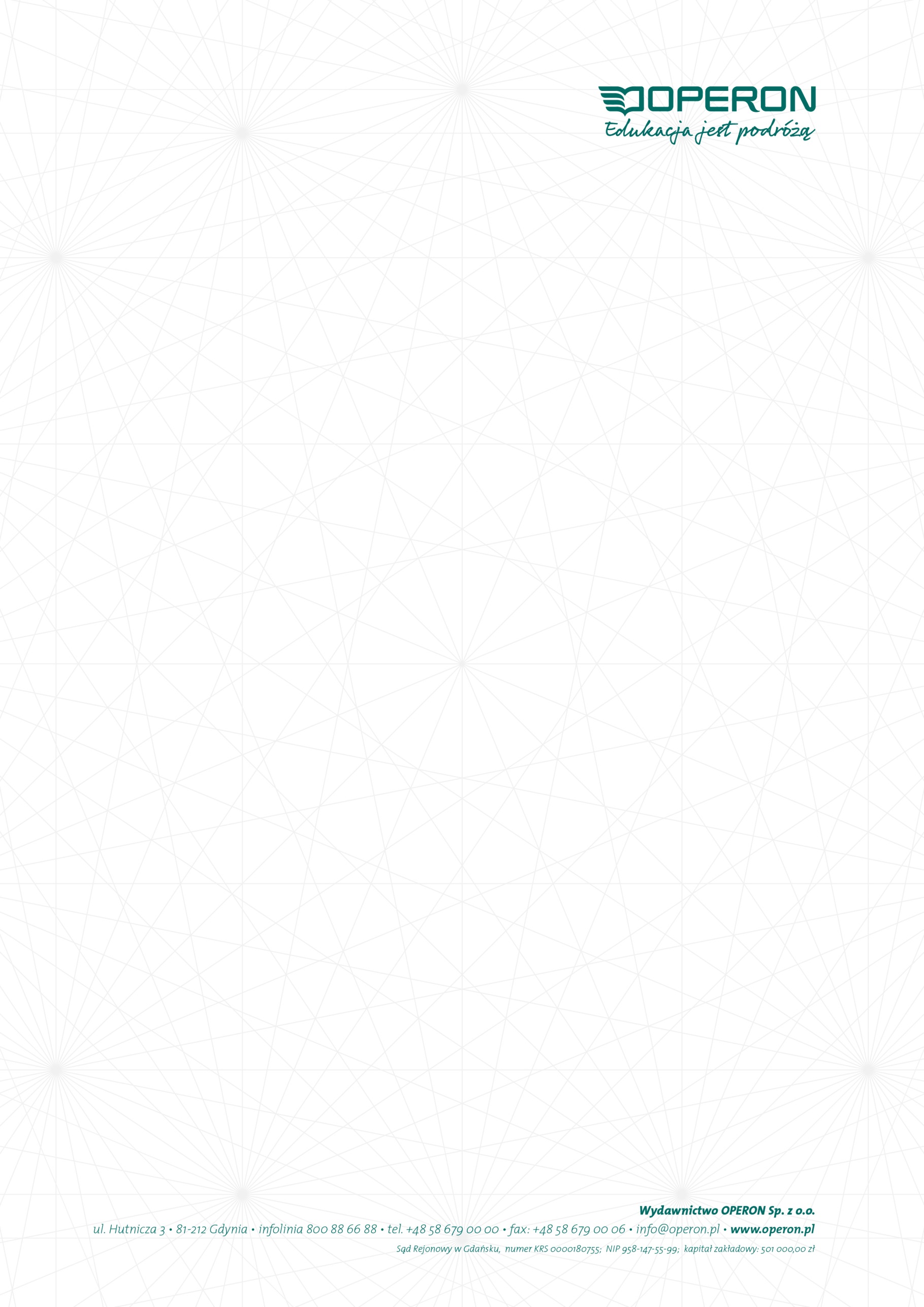 JĘZYK POLSKIZakresy: podstawowy
i rozszerzonyProgram nauczania dla szkół ponadpodstawowych (liceum i technikum)Autorki: Renata Janicka-Szyszko Magdalena Steblecka-Jankowska	Gdynia 2019Spis treści1. Wstęp	32. Program nauczania a podstawa programowa	73. Cele programu i materiał nauczania	74. Opis założonych osiągnięć ucznia	475. Sposoby osiągania celów kształcenia i wychowania	526. Proponowane metody oceniania osiągnięć, w tym uczniów ze specjalnymi potrzebami edukacyjnymi	597. Bibliografia	62„Bo cóż drąży kształt przyszłych przestrzeni
Jak nie rzeka podziemna?”Jacek Kaczmarski, Źródło1. Wstęp1.1. Wstępne informacje o programieProgram nauczania języka polskiego „Bo źródło wciąż bije…” przeznaczony jest dla uczniów szkoły ponadpodstawowej, przede wszystkim czteroletniego liceum ogólnokształcącego. Może być również wykorzystany w technikum po odpowiednim rozłożeniu treści nauczania na pięć lat. Realizacja programu „Bo źródło wciąż bije…” zakłada korzystanie z podręczników Wydawnictwa Operon Język polski. Kształcenie kulturowo-literackie i językowe autorstwa Urszuli Jagiełło, Renaty Janickiej-Szyszko i Magdaleny Stebleckiej-Jankowskiej.Program nauczania języka polskiego „Bo źródło wciąż bije…” opisuje sposób realizacji celów kształcenia i wychowania oraz treści nauczania ustalonych w podstawie programowej kształcenia ogólnego dla czteroletniego liceum ogólnokształcącego i pięcioletniego technikum (Rozporządzenie Ministra Edukacji Narodowej z dnia 30 stycznia 2018 r. w sprawie podstawy programowej kształcenia ogólnego dla liceum ogólnokształcącego, technikum oraz branżowej szkoły II stopnia, Dz. U. 2018, poz. 467). Uwzględnia wiadomości i umiejętności oraz idee i wartości, które uczniowie mają sobie przyswoić. Została w nim ustalona kolejność realizacji treści nauczania, opis zamierzonych osiągnięć uczniów, sposób osiągania celów kształcenia i wychowania, niezbędne warunki skutecznego i sprawnego uczenia się, dobór metod i technik nauczania adekwatnych do celów kształcenia oraz metody oceniania osiągnięć uczniów, w tym uczniów ze specjalnymi potrzebami edukacyjnymi. Program dostosowany jest do potrzeb i możliwości uczniów szkół ponadpodstawowych, uwzględnia ich dojrzałość intelektualną i emocjonalną. Założenia programu uwzględniają kształtowanie kompetencji kluczowych oraz indywidualizację pracy z uczniami.Treści nauczania zawarte w programie nauczania „Bo źródło wciąż bije…” wyczerpują treści ustalone w podstawie programowej. Oprócz lektur obowiązkowych uwzględnione zostały lektury uzupełniające.Istotnym uzupełnieniem programu nauczania „Bo źródło wciąż bije…” powinien być Plan dydaktyczny z przedmiotu język polski dla klasy I, II, III i IV szkoły ponadpodstawowej, uwzględniający kształcone umiejętności i treści podstawy programowej, a także Plan wynikowy przedmiotu język polski dla klasy I, II, III i IV szkoły ponadpodstawowej zawierający wymagania edukacyjne na poszczególne oceny.1.2. Założenia programuProgram nauczania języka polskiego „Bo źródło wciąż bije…” zakłada, zgodnie z opisanymi w podstawie programowej warunkami i sposobem realizacji, chronologiczny układ treści, który pozwala na poznawanie dzieł literackich i innych tekstów kultury w naturalnym porządku ich powstawania oraz uwzględnienie różnorodnych kontekstów (historycznego, biograficznego, kulturowego, filozoficznego). Porównanie liczby zawartych w podstawie programowej treści nauczania, w tym lektur obowiązkowych i uzupełniających, z liczbą godzin przeznaczoną na realizację języka polskiego w ramowym planie nauczania (Rozporządzenie Ministra Edukacji Narodowej z dnia 28 marca 2017 r. w sprawie ramowych planów nauczania dla publicznych szkół, Dz. U. 2017, poz. 703) wpłynęło na ich następujące uporządkowanie:klasa I liceum: Biblia, starożytność, średniowiecze, renesans, barokklasa II liceum: oświecenie, romantyzm, pozytywizmklasa III liceum: Młoda Polska, dwudziestolecie międzywojenne, literatura wojny i okupacjiklasa IV liceum: literatura po 1945 r.Lektury uzupełniające, które weszły w skład treści nauczania, zostały wyróżnione znakiem *.Koncepcję programu nauczania języka polskiego „Bo źródło wciąż bije…” odzwierciedla jego tytuł zaczerpnięty z pieśni Jacka Kaczmarskiego Źródło. Piosenka, która powstała w 1978 r., w latach osiemdziesiątych była w Polsce odbierana w kontekście oporu wobec komunistycznego reżimu i dodawała otuchy ówczesnej opozycji. Jednak zawarta w tekście metafora rwącej rzeki, która mimo przeciwności wciąż przemierza ziemię, zasilana prastarym źródłem, może – i powinna – być odczytywana szerzej, gdyż ma charakter dużo bardziej uniwersalny. Tytułowe źródło symbolizuje rolę tradycji, dziedzictwa kulturowego, dorobku minionych epok we współczesnym świecie. Punktem wyjścia programu „Bo źródło wciąż bije…” jest założenie, iż uczniowie poznają teksty literackie i teksty kultury nie tylko w kontekście historii literatury, encyklopedycznych wiadomości, gromadzenia faktów. Uczniowie, poznając wspomniane teksty, powinni dostrzegać, iż stanowią one żywe źródło współczesnej kultury (kontynuacje i nawiązania współczesnych tekstów kultury) oraz źródło wartości, postaw, idei, ponadczasowych i uniwersalnych, ważnych dla współczesnego czytelnika. Teksty kultury kształtowały tożsamość osobową, narodową i kulturową naszych przodków, a teraz kształtują naszą. Czytanie dzieł literackich wchodzących w skład polskiego i światowego dziedzictwa oraz utworów literatury współczesnej może stanowić dla uczniów źródło kształtowania hierarchii wartości, własnego rozwoju, podejmowanych wyborów życiowych. Tak rozumiana rola dzieł literackich pozwala na ich odczytywanie w kontekstach egzystencjalnych, aksjologicznych i historycznych. Literatura i inne teksty kultury powinny dla uczniów stać się łącznikiem między dawnymi i współczesnymi latami, inspiracją do refleksji nad kulturą minionych epok i kulturą współczesną, impulsem do rozważań nad kondycją człowieka we współczesnym świecie oraz nad stawianymi mu wyzwaniami. Tym samym poznawana literatura powinna stać się dla uczniów – posługując się metaforą z pieśni Jacka Kaczmarskiego – źródłem zasilającym wciąż rzekę i drążącym kształt przyszłych przestrzeni.Konstrukcja programu „Bo źródło wciąż bije…” zakłada integrację kształcenia językowego i literackiego, gdyż na III etapie edukacyjnym uczniowie powinni świadomie posługiwać się językiem polskim, co stanowi podstawę odbioru tekstów, a zwłaszcza ich rozumienia i interpretowania oraz wypowiadania się na ich temat ustnie i pisemnie. Treści nauczania związane z kształceniem językowym wprowadzane i utrwalane są w dwojaki sposób – w zależności od ich specyfiki. Po pierwsze, zaplanowane zostały osobne lekcje, na których wprowadzane są wiadomości dotyczące np. znaku, aktu komunikacji, funkcji tekstu itp. Lekcje te zawsze związane są z jakimiś tekstami kultury i istotną ich częścią jest ćwiczenie umiejętności (np. rozróżnianie znaków, wskazywanie składowych aktu komunikacji, rozpoznawanie funkcji tekstów, wskazywanie w tekście odmian polszczyzny itp.). Po drugie, te wiadomości i umiejętności utrwalane i rozwijane będą na wielu lekcjach przy omawianiu i analizowaniu różnorodnych tekstów kultury (np. rozpoznawanie rodzajów stylizacji i określanie ich funkcji w tekście, rozpoznawanie słownictwa o charakterze wartościującym). Podobnie wprowadzane będą treści z obszaru samokształcenia. Zaplanowano lekcje, w czasie których uczniom będą przekazywane wiadomości dotyczące samodzielnego uczenia się (np. porządkowania informacji i syntetyzowania poznawanych treści, wykorzystania poznanych treści w wypowiedziach, wzbogacania wypowiedzi pozajęzykowymi środkami komunikacji). Jednocześnie uczniowie będą inspirowani do samokształcenia poprzez zadania wymagające posługiwania się słownikami, korzystania z zasobów multimedialnych, literatury naukowej i popularnonaukowej, wykorzystywania formy projektu do przygotowania i prezentowania swoich osiągnięć.Istotnym założeniem programu „Bo źródło wciąż bije…” jest kształtowanie kompetencji kluczowych, takich jak:komunikowanie się w języku ojczystym (celowe i świadome posługiwanie się językiem ojczystym), kompetencje społeczne i obywatelskie (poznanie literatury i kultury ojczystego kraju, wzmacnianie poczucia tożsamości narodowej, rozwijanie postaw patriotycznych i obywatelskich),umiejętność uczenia się (praca metodą projektu, zadania długoterminowe, posługiwanie się słownikami, korzystanie z zasobów multimedialnych, literatury naukowej i popularnonaukowej, praca zespołowa, indywidualizacja zadań),świadomość i ekspresja kulturalna (zadania inspirujące do kreatywnego wyrażania poglądów i uczuć za pośrednictwem rozmaitych środków wyrazu z pogranicza literatury, muzyki, sztuk teatralnych i wizualnych),kompetencje informatyczne (przekazywanie uczniom informacji z wykorzystaniem aplikacji komputerowych i innych urządzeń cyfrowych oraz prezentowanie za ich pośrednictwem pracy uczniów),innowacyjność i przedsiębiorczość (zadania wymagające kreatywności, twórczych pomysłów, podejmowania ryzyka, planowania i realizacji zamierzonych celów),kompetencje matematyczne i podstawowe kompetencje naukowo-techniczne – (chronologia historyczna, wyszukiwanie i wykorzystywanie informacji pochodzących z różnych źródeł).2. Program nauczania a podstawa programowaTreści nauczania zawarte w programie nauczania „Bo źródło wciąż bije…” wyczerpują treści podstawy programowej kształcenia ogólnego dla czteroletniego liceum ogólnokształcącego i pięcioletniego technikum.2.1. Struktura celów kształcenia i wychowania w podstawie programowej i programie nauczania języka polskiego „Bo źródło wciąż bije…”Cele kształcenia, które zostały ujęte w programie, są konsekwencją zapisów z podstawy programowej. Podstawa formułuje wymagania ogólne dla czterech obszarów. W niniejszym programie podział ten został zachowany.Obszary te – zgodnie z założeniami podstawy programowej – zostały ze sobą zespolone, czego konsekwencją są sformułowane cele szczegółowe programu nauczania „Bo źródło wciąż bije…”. To znaczy, że cele szczegółowe odnoszą się do wskazanych w podstawie obszarów.Przedstawione w punkcje 3.2. cele szczegółowe programu zostały podzielone na cele kształcenia (wiadomości i umiejętności) oraz cele wychowania. Wskazują one, jakie są intencje autorek programu, określając jednocześnie zakres wiedzy i umiejętności, które nabędzie uczeń kończący szkołę ponadpodstawową oraz opisując jego postawę.3. Cele programu i materiał nauczania3.1. Cele kształcenia – wymagania ogólne do realizacji w ramach przedmiotu język polski (PP)Podstawa programowa jednoznacznie określa cele kształcenia (wymagania ogólne) i treści nauczania (wymagania szczegółowe) przedmiotu język polski. Sformułowane one zostały dla czterech obszarów:kształcenia literacko-kulturowego,kształcenia językowego,tworzenia wypowiedzi,samokształcenia.Niezbędne do osiągnięcia celów kształcenia jest zintegrowanie wszystkich czterech obszarów. Dzięki temu uczeń zdobędzie umiejętności świadomego i krytycznego odbioru dzieł literackich, ich interpretacji w różnych kontekstach oraz rozpoznawania w nich odniesień egzystencjalnych, aksjologicznych i historycznych.	W podstawie programowej szczególny nacisk położony został na zintegrowanie dwóch obszarów: kształcenia literackiego i kształcenia językowego. Język stanowi bowiem narzędzie poznawania świata i wartościowania, dzięki któremu uczeń stanie się świadomym uczestnikiem w różnych sytuacjach komunikacyjnych (związanych z odbiorem, ale też tworzeniem tekstów). Rozwijanie umiejętności retorycznych ułatwi tworzenie własnych wypowiedzi, a także wpłynie na umiejętności polemiczne oraz pozwoli rozpoznawać próby manipulacji i skutecznie się im przeciwstawiać.	Rozwijanie umiejętności samokształcenia wspomaga realizację zainteresowań uczniów, pobudza ich ambicje, otwiera możliwość uczestnictwa w kulturze i kształtuje potrzebę samorozwoju.Cele kształcenia – wymagania ogólneKształcenie literackie i kulturoweKształtowanie dojrzałości intelektualnej, emocjonalnej i moralnej uczniów.Rozumienie historii literatury i dziejów kultury jako procesu, a także dostrzeganie roli czynników wewnętrznych i zewnętrznych wpływających na ten proces.Rozumienie konieczności zachowania i rozwoju literatury i kultury w życiu jednostki oraz społeczeństwa.Rozróżnianie kultury wysokiej i niskiej, elitarnej i popularnej oraz dostrzeganie związków między nimi.Znajomość wybranych utworów z literatury polskiej i światowej oraz umiejętność mówienia o nich z wykorzystaniem potrzebnej terminologii.Kształtowanie różnorodnych postaw czytelniczych: od spontanicznego czytania do odbioru opartego na podstawach naukowych.Kształcenie umiejętności czytania, analizowania i interpretowania literatury oraz innych tekstów kultury, a także ich wzajemnej korespondencji.Kształcenie umiejętności świadomego odbioru utworów literackich i tekstów kultury na różnych poziomach: dosłownym, metaforycznym, symbolicznym, aksjologicznym.Kształcenie umiejętności rozumienia roli mediów oraz ich wpływu na zachowania i postawy ludzi, a także krytycznego odbioru przekazów medialnych oraz świadomego korzystania z nich.Budowanie systemu wartości na fundamencie prawdy, dobra i piękna oraz szacunku dla człowieka.Kształcenie umiejętności rozpoznawania i wartościowania postaw budujących szacunek dla człowieka (np. wierność, odpowiedzialność, umiar) oraz służących budowaniu wspólnot: państwowej, narodowej, społecznej (np. patriotyzm, sprawiedliwość, obowiązkowość, szlachetność, walka, praca, odwaga, roztropność).Kształcenie językowePogłębianie funkcjonalnej wiedzy z zakresu nauki o języku.Wzbogacanie umiejętności komunikacyjnych, stosowne wykorzystanie języka w różnych sytuacjach komunikacyjnych.Funkcjonalne wykorzystywanie wiedzy o języku w odczytaniu sensów zawartych w strukturze głębokiej tekstów literackich i nieliterackich.Świadome wykorzystanie działań językowych w formowaniu odpowiedzialności za własne zachowania językowe.Uwrażliwianie na piękno mowy ojczystej, wspomaganie rozwoju kultury językowej, doskonalenie umiejętności posługiwania się poprawną polszczyzną.Tworzenie wypowiedziDoskonalenie umiejętności wyrażania własnych sądów, argumentacji i udziału w dyskusji.Wykorzystanie kompetencji językowych i komunikacyjnych w wypowiedziach ustnych i pisemnych.Kształcenie umiejętności formułowania i uzasadniania sądów na temat dzieł literackich oraz innych tekstów kultury.Doskonalenie umiejętności retorycznych, w szczególności zasad tworzenia wypowiedzi spójnych, logicznych oraz stosowania kompozycji odpowiedniej dla danej formy gatunkowej.Rozwijanie umiejętności tworzenia tekstów o wyższym stopniu złożoności.SamokształcenieRozwijanie zainteresowań humanistycznych.Doskonalenie umiejętności korzystania z różnych źródeł informacji, w tym zasobów cyfrowych, oceny ich rzetelności, wiarygodności i poprawności merytorycznej.Kształcenie nawyków systematycznego uczenia się, porządkowania zdobytej wiedzy i jej pogłębiania oraz syntezy poznanego materiału.Wyrabianie nawyku samodzielnej, systematycznej lektury.Rozwijanie uzdolnień i zainteresowań poprzez udział w różnych formach aktywności intelektualnej i twórczej.Umacnianie postawy poszanowania dla cudzej własności intelektualnej.Rozwijanie umiejętności efektywnego posługiwania się technologią informacyjną w poszukiwaniu, porządkowaniu i wykorzystywaniu pozyskanych informacji.3.2. Cele programu nauczania języka polskiego „Bo źródło wciąż bije…”Jednym z najważniejszych zadań nauczyciela języka polskiego jest rozbudzanie u uczniów potrzeby poznawania literatury i tekstów kultury.Treści programu „Bo źródło wciąż bije…” zostały tak dobrane, żeby nie tylko ułatwić młodym ludziom kontakt z dziełami różnych epok, lecz także zaspokoić ich naturalną potrzebę poznawania świata. Realizujący program nauczyciel niejednokrotnie będzie miał okazję, aby pobudzać ciekawość poznawczą uczniów, ułatwiać im poszukiwanie odpowiedzi, inspirować do samokształcenia oraz wskazywać drogi (nie zawsze te najłatwiejsze) do rozwiązywania problemów.Cele ogólne programupodnoszenie umiejętności uczniów jako odbiorców dzieł nie tylko literackich,pobudzanie ciekawości poznawczej, rozwijanie uzdolnień i zainteresowań humanistycznych,kształtowanie cech pożądanych we współczesnym świecie, np. samodzielność, odpowiedzialność, sprzeciw wobec przemocy, przywiązanie do tradycji, szacunek dla języka ojczystego, tolerancja.Cele szczegółowe programuProgram „Bo źródło wciąż bije…” realizuje cele określone w podstawie programowej poprzez cele szczegółowe, które odnoszą się do wskazanych w podstawie obszarów.Cele kształceniawiadomościUczeń:zna teksty literackie i inne teksty kultury wskazane przez nauczyciela;zna cechy charakterystyczne poszczególnych epok niezbędne przy analizie tekstów kultury;rozumie historię literatury i dziejów kultury jako proces, dostrzega również znaczenie czynników wewnętrznych i zewnętrznych wpływających na ten proces;zna różne konwencje literackie;zna podstawowe pojęcia niezbędne przy analizie tekstów kultury z zakresu podstaw wersyfikacji, kompozycji, genologii i sposobu kreowania świata oraz pojęcia z nauki o języku;zna konteksty (np. historycznoliterackie, kulturowe, filozoficzne, religijne) niezbędne przy analizie tekstów kultury;wskazuje źródła inspiracji twórców;zna zasady sporządzania opisu bibliograficznego;zna znaczenia słów związanych z kręgami tematycznymi: Polska, Europa, świat – współczesność i przeszłość; kultura, cywilizacja, polityka.umiejętnościUczeń:potrafi czytać, analizować i interpretować literaturę oraz inne tekstu kultury;potrafi interpretować teksty kultury w różnych kontekstach, odnajduje w nich treści dosłowne i ukryte;rozróżnia kulturę wysoką i niską oraz elitarną i popularną, a także dostrzega związki między nimi;potrafi świadomie odbierać utwory literackie i teksty kultury na różnych poziomach: dosłownym, metaforycznym, symbolicznym i aksjologicznym;potrafi krytycznie odbierać przekazy medialne oraz świadomie z nich korzystać;czyta ze zrozumieniem teksty współczesne o kulturze epok minionych;gromadzi i selekcjonuje informacje;potrafi wyrażać własne sądy, argumentować oraz brać udział w dyskusji;posługuje się słownictwem odpowiednim do celu i formy wypowiedzi;wskazuje cechy charakterystyczne tekstów publicystycznych, politycznych i popularnonaukowych;potrafi samodzielnie docierać do informacji i korzystać z niej;efektywnie posługuje się technologią informacyjną, poszukując, porządkując i wykorzystując pozyskane dzięki niej informacje.Cele wychowaniaUczeń:ma świadomość dorobku polskiej kultury;ma świadomość związku kultury polskiej z kulturą europejską;ocenia motywy postępowania bohaterów tekstów kultury;rozumie i akceptuje różne koncepcje dotyczące człowieka, jego miejsca w świecie, cenionych wartości;ma świadomość potrzeby samokształcenia i samopoznania;ma świadomość odpowiedzialności człowieka za popełnione czyny i wypowiedziane słowa;szanuje język ojczysty;rozumie potrzebę przyjmowania postawy tolerancji, odpowiedzialności, sprzeciwu wobec przemocy;ma świadomość potrzeby poszanowania dla cudzej własności intelektualnej;potrafi pracować w zespole, przyjmując różne role.Treści nauczaniaSposób zapisywania w programie treści nauczania – wymagań szczegółowych Zgodnie z założeniami podstawy programowej, niezwykle istotne w programie „Bo źródło wciąż bije…” jest:kształcenie literackie i kulturowe,kształcenie językowe,tworzenie wypowiedzi,samokształcenie.Te ogólne cele kształcenia, podobnie jak w podstawie programowej, są skonkretyzowane poprzez treści nauczania – wymagania szczegółowe. Zostały one rozłożone na cztery lata nauki i przedstawione w zapisie tabelarycznym, w którym przede wszystkim wskazano materiał nauczania/zagadnienia i problemy (zagadnienia tematyczne oraz teksty kultury). Ponieważ realizacja podstawy programowej języka polskiego zakłada, iż wiele wymagań szczegółowych będzie kształconych wielokrotnie, przy omawianiu kolejnych tekstów literackich (np. rozpoznawanie w utworze sposobów kreowania świata przedstawionego, narracji, sytuacji lirycznej, porównywanie utworów literackich bądź ich fragmentów, dostrzeganie kontynuacji i nawiązań w porównywanych utworach), dlatego – aby zapis treści nauczania był czytelny i przejrzysty – w tabeli wskazujemy przykładowe odwołania do podstawy programowej, stosując numerację (np. zamiast zapisu „rozpoznaje konwencje literackie i określa ich cechy w utworach”, umieszczamy numerację: I.1.2.).Zakładamy, że w ciągu czterech lat nauki w szkole ponadpodstawowej uczeń, poprzez odpowiedni dobór tekstów kultury, ćwiczeń i poleceń, rozwinie swoje umiejętności analityczne, swój odbiór wypowiedzi i sposób tworzenia wypowiedzi. Przykładowo jego sposób analizowania struktury tekstu (I.2.2.), wykorzystywania w interpretacji utworu kontekstów (I.1.15.), tworzenia spójnych wypowiedzi (III.2.6.) w klasie czwartej będzie różnił się od tego w klasie pierwszej. Kształcenie tych umiejętności odbywać się będzie właściwie przy omawianiu każdego tekstu literackiego. Treści nauczania – wymagania szczegółoweKlasa IAle jest ciągle rzeka na dnie tej rozpadliny, jest i będzie, będzie jak była
Uwagi wstępneKlasa pierwsza obejmuje okres od starożytności do baroku (Biblia, starożytność, średniowiecze, renesans, barok). Mottem tej części programu „Bo źródło wciąż bije…” jest cytat ze Źródła Jacka Kaczmarskiego: „Ale jest ciągle rzeka na dnie tej rozpadliny, jest i będzie, będzie jak była”.Głównym celem do realizacji w klasie pierwszej jest pokazanie uczniom źródeł kultury europejskiej (a więc i polskiej). Uczniowie powinni mieć świadomość filarów współczesnej cywilizacji europejskiej, przynależności do kręgu kultury śródziemnomorskiej. Poznając literaturę dawnych epok, literaturę staropolską, powinni mieć świadomość, iż jest ona w istocie niezbędna współczesnemu człowiekowi do zrozumienia kultury współczesnej, dlatego mimo dominującego układu chronologicznego proponowane są również utwory autorów z epok późniejszych. Pozwoli to ukazać dialog prowadzony przez współczesnych twórców z literaturą i kulturą dawnych epok, z tradycją literacką, zrozumieć źródła naszej kultury, obyczajowości, mentalności, tradycji (np. kultura sarmacka), języka (zwroty, powiedzenia, np. donkiszoteria, walczyć z wiatrakami). Poznanie materiału nauczania zaplanowanego dla klasy pierwszej powinno pozwolić uczniom zrozumieć, że aby w pełni odczytać współczesną literaturę i zrozumieć kulturę, nawet tę popularną, trzeba znać utwory dawnych epok, konwencję literacką, umieć odczytać aluzje literackie, symbolikę, znaki tradycji. Jednocześnie kontakt z dawnymi tekstami kultury powinien przyczynić się do budowania poczucia tożsamości, stawania się świadomymi Polakami.Lektura uzupełniająca została wyróżniona znakiem *Treści z zakresu rozszerzonego zostały wyróżnione znakiem **. Uwaga! Treści z zakresu rozszerzonego realizowane są również w trakcie omawiania tematów z zakresu podstawowego.Zakres podstawowyZakres rozszerzonyKlasa IICienie drzew powalonych, ślady głazów rozmytych, muł zgarnięty pod siebie – wbrew sobie
Uwagi wstępneKlasa druga obejmuje okres od II poł. XVIII do XIX wieku (oświecenie, romantyzm, pozytywizm). Mottem tej części programu „Bo źródło wciąż bije…” jest cytat ze Źródła Jacka Kaczmarskiego: „Cienie drzew powalonych, ślady głazów rozmytych, muł zgarnięty pod siebie – wbrew sobie”. Teksty literackie i teksty kultury przewidziane do poznania w klasie drugiej przedstawiają próby ratowania kraju przed ostatecznym upadkiem. Są to zarówno teksty oświeceniowe, jak i utwory tworzone w trudnym czasie zaborów, po utracie przez Rzeczpospolitą niepodległości. Ukazują one czas, gdy Polski nie było na mapie Europy, gdy polski naród pozbawiony był własnej państwowości, a mimo to zachował tożsamość językową i kulturową. Polscy pisarze tego czasu przede wszystkim zastanawiali się nad przyczynami upadku Rzeczpospolitej, nad drogami prowadzącymi do odzyskania niepodległości, rolą artysty i sztuki. Ponieważ często musieli opuścić ojczyznę, emigrować, w ich twórczości wielokrotnie powracające motywy wędrówki, poznawania nowych miejsc, czasami dosyć egzotycznych (Krym, Egipt, Ziemia Święta), tęsknoty za ojczyzną czy miejscem dzieciństwa. W utworach nie tylko uwieczniają kraje, do których przybyli, ale i zastanawiają się nad miejscem człowieka w świecie i społeczeństwie, nad relacjami między jednostką a społeczeństwem. Poznanie materiału nauczania zaplanowanego do klasy drugiej pozwoli uczniom zrozumieć zjawiska literackie typowe dla tego okresu, wprowadzić w tradycję jako strażnika pamięci zbiorowej, skłonić do refleksji nad losami ojczyzny, rolą poprzednich pokoleń walczących o odzyskanie niepodległości, wzmocnić poczucie tożsamości narodowej, rozwijać postawy patriotyczne i obywatelskie. Umożliwi również poznanie emocji ludzi, którzy musieli walczyć o wolność kraju, opuścić ojczyznę, zginąć za nią. Uwrażliwi także na problemy, z jakimi spotykali się indywidualiści szukający swojej drogi życiowej i swojego miejsca w życiu.Lektura uzupełniająca została wyróżniona znakiem *Treści z zakresu rozszerzonego zostały wyróżnione znakiem **. Uwaga! Treści z zakresu rozszerzonego realizowane są również w trakcie omawiania tematów z zakresu podstawowego.Zakres podstawowyZakres rozszerzonyKlasa III Z obu stron żwir i glina, by zatrzymać go w biegu, woda syczy i wchłania, lecz żyje;
I zakręca, omija, wsiąka, wspina się, pieni, ale płynie, wciąż płynie wbrew brzegom
Uwagi wstępneKlasa trzecia obejmuje okres od końca XIX wieku do zakończenia drugiej wojny światowej (Młoda Polska, dwudziestolecie międzywojenne, literatura wojny i okupacji). Mottem tej części programu „Bo źródło wciąż bije…” jest cytat ze Źródła Jacka Kaczmarskiego: „Z obu stron żwir i glina, by zatrzymać go w biegu, woda syczy i wchłania, lecz żyje; I zakręca, omija, wsiąka, wspina się, pieni, ale płynie, wciąż płynie wbrew brzegom”.Teksty kultury wybrane do omówienia w klasie trzeciej pokazują nastroje końca wieku i obawy przed nadchodzącymi zmianami oraz dążenie do odzyskania niepodległości mimo różnorodnych przeszkód. To również obraz odzyskanej wolności i wyzwań, jakie ona przyniosła młodemu państwu i jego mieszkańcom. Literatura wojny i okupacji pokazuje realia życia w czasie wojny, ale przede wszystkim wpływ doświadczeń wojennych na człowieka.Poznanie materiału nauczania zaplanowanego do klasy trzeciej pozwoli uczniom odkryć gwałtowne zmiany, które zaszły na przełomie XIX i XX wieku oraz w dwudziestoleciu międzywojennym, poznać życie ludzi żyjących w czasie II wojny światowej, cierpienia zgotowane przez nazistowski i sowiecki aparat przemocy, perspektywę kata i ofiary. Umożliwi również dostrzeżenie źródeł kryzysu wartości na przełomie epok oraz postaw bohaterów, którzy zachowali człowieczeństwo, ocalili godność w totalitarnym świecie. Lektura uzupełniająca została wyróżniona znakiem *Treści z zakresu rozszerzonego zostały wyróżnione znakiem **. Uwaga! Treści z zakresu rozszerzonego realizowane są również w trakcie omawiania tematów z zakresu podstawowego.Zakres podstawowyZakres rozszerzonyKlasa IVAle źródło wciąż bije, tłoczy puls między stoki,
Więc jest nurt, choć ukryty dla oka!Uwagi wstępneKlasa czwarta obejmuje literaturę po 1945 r. Mottem tej części programu „Bo źródło wciąż bije…” jest cytat ze Źródła Jacka Kaczmarskiego: „Ale źródło wciąż bije, tłoczy puls między stoki, Więc jest nurt, choć ukryty dla oka!”. Teksty literackie i kultury wybrane do omówienia w klasie czwartej pokazują wpływ doświadczeń wojennych na psychikę człowieka, obraz życia w państwie totalitarnym, znaczenie stanu wojennego dla jednostki i kultury oraz przemiany ustrojowe po upadku komunizmu. Uświadamiają, że źródłem oporu wobec komunistycznego reżimu był patriotyzm, przywiązanie do tradycji, religii, wartości, których nie zdołały stłamsić władze PRL-u. Wybrane teksty kultury pokazują ogromne przemiany, jakie zaszły w kulturze XX wieku i początków XXI wieku, uświadamiają uczniom, że zmiany zachodzące w świecie, traumatyczne wydarzenia historyczne, postępująca technicyzacja świata skłaniają ludzi (autorów, bohaterów tekstów kultury) do poszukiwania własnego „ja”, określenia tożsamości narodu, społeczeństwa, ale też jednostki żyjącej w określonym czasie i w określonej grupie.Obcowanie z tekstami podejmującymi powyższe zagadnienia powinno również skłonić uczniów do refleksji nad kulturą współczesną, własnym życiem, do zastanowienia się nad wyzwaniami świata, kultury, cywilizacji, swoimi możliwościami i ograniczeniami.Lektura uzupełniająca została wyróżniona znakiem *Treści z zakresu rozszerzonego zostały wyróżnione znakiem **. Uwaga! Treści z zakresu rozszerzonego realizowane są również w trakcie omawiania tematów z zakresu podstawowego.Zakres podstawowyZakres rozszerzony4. Opis założonych osiągnięć ucznia5. Sposoby osiągania celów kształcenia i wychowania5.1. Organizacja edukacji uczniów na zajęciach języka polskiego w szkole ponadpodstawowej (liceum ogólnokształcące i technikum).Osiągnięcie celów kształcenia i wychowania, które zostały założone w programie nauczania „Bo źródło wciąż bije…” oraz wynikających z podstawy programowej, jest możliwe po uwzględnieniu kilku czynników, a także przy wykorzystaniu możliwości, jakie dają nauczycielowi współczesna cywilizacja i nauka.Oprócz podręcznika (program zakłada korzystanie z podręczników Wydawnictwa Operon Język polski. Kształcenie kulturowo-literackie i językowe autorstwa Urszuli Jagiełło, Renaty Janickiej-Szyszko i Magdaleny Stebleckiej-Jankowskiej, o czym była mowa we wstępie) potrzebna będzie również dobrze wyposażona biblioteka szkolna. Nowa lista lektur obowiązkowych i uzupełniających zmusiła wiele szkół do aktualizacji księgozbioru swoich bibliotek, w których nie powinno zabraknąć pozycji z najnowszej literatury. Dobrym rozwiązaniem jest korzystanie z zasobów bibliotek internetowych, które udostępniają lektury szkolne nieodpłatnie.W programie, oprócz pozycji książkowych, uwzględnione zostały filmy (np. Katedra w reż. Tomasza Bagińskiego, Ziemia obiecana w reż. Andrzeja Wajdy czy Zezowate szczęście w reż. Andrzeja Munka) i spektakle Teatru TV (np. Emigranci w reż. Kazimierza Kutza), potrzebne więc będzie odpowiednie wyposażenie gabinetu lekcyjnego (np. komputer z rzutnikiem multimedialnym). Odpowiedni sprzęt będzie przydatny również w czasie lekcji, na których omawiane będą tematy dotyczące sztuki poszczególnych epok, także wówczas, gdy nauczyciel będzie przedstawiał przykładowe przemówienia polityków czy sylwetki twórców, a uczniowie zaprezentują zrealizowane przez siebie projekty (np. prezentacje multimedialne, filmy, pokazy zdjęć itp.).Program zakłada dużą aktywność uczniowską, więc trzeba wziąć pod uwagę fakt, że uczniowie bardzo chętnie wykorzystują na lekcjach języka polskiego nowoczesną technologię.Pracę nauczyciela ułatwi stały dostęp do internetu. Nie we wszystkich szkołach jest to możliwe, jednak dzięki internetowi nauczyciel niemal na bieżąco może wyszukiwać potrzebne na lekcje materiały.Wsparcie przy realizacji materiałuNauczyciel języka polskiego jest odpowiedzialny za realizację podstawy programowej. To on planuje i monitoruje prace zespołu klasowego. Jednak trudno sobie wyobrazić, że ucząc języka polskiego, jest sam. Niezwykle przydatna jest pomoc innych nauczycieli, a przede wszystkim bibliotekarza.Bibliotekarz może pomóc poloniście przy realizacji niektórych tematów (np. Uczmy się sami! Wykorzystujemy słowniki i multimedialne źródła informacji. Korzystamy z zasobów multimedialnych). Część lekcji najlepiej przenieść z gabinetu języka polskiego do biblioteki (nie tylko szkolnej). Poznanie zasobów szkolnej biblioteki pozwoli uczniom na realizację projektów, a także ułatwi im samokształcenie.Wsparcia poloniście udzielać mogą również inni nauczyciele, np. historyk, informatyk czy nauczyciele języków obcych. Mogą oni poszerzać wiadomości uczniów, uzupełniać informacje dotyczące np. czasów, w jakich powstało dzieło (historyk), pomagać w wykonywaniu projektów (informatyk) czy uzupełniać informacje dotyczące tłumaczeń dzieł i problemów z tym związanych (nauczyciele języków obcych).Metody nauczania, czyli aktywność lepsza od biernościStosowanie na lekcjach różnych metod nauczania pozwala uniknąć monotonii, indywidualizować pracę z uczniem czy zwracać uwagę na różne aspekty omawianego tekstu kultury. Bez wątpienia za najwłaściwsze należy uznać te metody, które pozwalają motywować uczniów do pracy – odrywają od rutyny i zachęcają do działania. Należy wybrać takie, które ucznia stawiają wobec konieczności wykonania jakiegoś zadania, ponieważ wtedy właśnie uczniowie najwięcej zapamiętują (wg Dale’a ludzie zapamiętują 90% tego, co mówią podczas wykonywania zadań, a zaledwie 10% tego, o czym czytają lub tylko słyszą).Aby osiągnąć cel, trzeba ograniczyć do minimum lekcje, na których uczniowie słuchają wykładu albo referatu, należy również zrezygnować z dyktowania notatek. Zamiast tego nauczmy uczniów szybkiego notowania (wykorzystując choćby myślenie wizualne), sporządzania notatek, które ułatwią uczenie się, zapamiętywanie i powtarzanie.Lekcje zawsze powinny być związane z tekstem kultury – jego analizą i interpretacją – one bowiem zmuszają uczniów do aktywności. Pozwalają też na kształcenie umiejętności samodzielnej pracy. Tylko w ten sposób uczeń nauczy się samodzielnie odbierać wypowiedzi, analizować i interpretować teksty kultury oraz tworzyć wypowiedzi własne.Stwarzanie możliwości samodzielnej pracy, samodzielnego interpretowania, charakteryzowania, opisywania, wnioskowania itp. jest gwarancją wyposażenia uczniów w odpowiednie umiejętności. Uczeń, który sam nie pracował, nigdy się tego nie nauczy.Propozycje metod, które pozwolą osiągnąć zaplanowane cele5.2. Organizacja edukacji uczniów ze specjalnymi potrzebami edukacyjnymi na zajęciach z języka polskiego w szkole ponadpodstawowej (liceum ogólnokształcące i technikum).Uczniowie w szkole ponadpodstawowej różnią się indywidualnymi możliwościami psychofizycznymi uwarunkowanymi różnymi przyczynami, wśród których można wyróżnić m.in. szczególne uzdolnienia, czynniki chorobowe, społeczne, rodzinne. Podłożem zróżnicowanych możliwości psychofizycznych uczniów w normie intelektualnej mogą być:niepełnosprawność,choroba przewlekła,sytuacja kryzysowa lub traumatyczna,zagrożenie niedostosowaniem społecznym lub niedostosowanie społeczne,zaniedbania środowiskowe ucznia związane z sytuacją bytową ucznia i jego rodziny, sposobem spędzania czasu wolnego i kontaktami środowiskowymi,szczególne uzdolnienia,niepowodzenia edukacyjne,specyficzne trudności w uczeniu się (np. dysleksja rozwojowa),zaburzenia komunikacji językowej, zmiana środowiska edukacyjnego, w tym zmiany związane z wcześniejszym kształceniem za granicą.Uczniom ze specjalnymi potrzebami edukacyjnymi powinna być udzielana w szkole pomoc psychologiczno-pedagogiczna (Rozporządzenie Ministra Edukacji Narodowej z dnia 9 sierpnia 2017 r. w sprawie zasad organizacji i udzielania pomocy psychologiczno-pedagogicznej w publicznych przedszkolach, szkołach i placówkach, Dz.U. 2017, poz. 1591). Jej istotnym elementem są działania nauczycieli w trakcie bieżącej pracy z uczniem. Do zadań nauczyciela języka polskiego należy:rozpoznawanie indywidualnych potrzeb rozwojowych i edukacyjnych oraz możliwości psychofizycznych uczniów;określanie mocnych stron, predyspozycji, zainteresowań i uzdolnień uczniów;rozpoznawanie przyczyn niepowodzeń edukacyjnych lub trudności w funkcjonowaniu uczniów, w tym barier i ograniczeń utrudniających funkcjonowanie uczniów i ich uczestnictwo w życiu przedszkola, szkoły lub placówki;podejmowanie działań sprzyjających rozwojowi kompetencji oraz potencjału uczniów w celu podnoszenia efektywności uczenia się i poprawy ich funkcjonowania;współpraca z poradnią w procesie diagnostycznym i postdiagnostycznym, w szczególności w zakresie oceny funkcjonowania uczniów, barier i ograniczeń w środowisku utrudniających funkcjonowanie uczniów i ich uczestnictwo w życiu przedszkola, szkoły lub placówki oraz efektów działań podejmowanych w celu poprawy funkcjonowania ucznia oraz planowania dalszych działań.W tym celu nauczyciel prowadzi najpierw obserwację pedagogiczną, której istotnym elementem powinna być przeprowadzona na początku nauki w szkole ponadpodstawowej diagnoza wstępna oraz zapoznanie się z opiniami poradni psychologiczno-pedagogicznej, o ile uczniowie w danym oddziale taką opinię mają. Po stwierdzeniu specjalnych potrzeb edukacyjnych ucznia nauczyciel informuje wychowawcę klasy, który we współpracy z nauczycielami i specjalistami planuje i koordynuje pomoc psychologiczno-pedagogiczną w ramach zintegrowanych działań nauczycieli oraz bieżącej pracy z uczniem. Jeśli działania podejmowane w ramach zintegrowanych działań oraz bieżącej pracy nie przynoszą efektów, należy wystąpić do poradni z wnioskiem o przeprowadzenie diagnozy i wskazanie sposobu rozwiązania problemu ucznia.Aby dostosować program nauczania języka polskiego „Bo źródło wciąż bije…” do potrzeb ucznia z różnymi możliwościami rozwojowymi, należy wykorzystywać różnorodne rozwiązania dydaktyczne i (lub) metodyczne, które przede wszystkim umożliwiają indywidualizację pracy z uczniem.W podstawie programowej przedmiotu język polski cele kształcenia (wymagania ogólne) i treści nauczania (wymagania szczegółowe) zostały sformułowane dla czterech obszarów, tj.:kształcenie literackie i kulturowe,kształcenie językowe,tworzenie wypowiedzi,samokształcenie.Żeby w pełni zrealizować wymagania ogólne i szczegółowe zawarte w podstawie programowej, a tym samym w programie „Bo źródło wciąż bije…”, uczeń musi m.in.:czytać samodzielnie krótsze i dłuższe teksty literackie,wypowiadać się ustnie i pisemnie, wyrażając własne sądy, w różnych formach gatunkowych, w tym tworzyć teksty o wyższym stopniu złożoności.Dlatego indywidualizacja pracy z uczniem ze specjalnymi potrzebami edukacyjnymi powinna szczególnie koncentrować się na tych umiejętnościach.Organizacja edukacji uczniów ze specjalnymi potrzebami edukacyjnymi w zakresie czytania tekstów literackich powinna być zróżnicowana. Może przybierać różne formy, na przykład można wprowadzić dla:uczniów szczególnie uzdolnionych:poznawanie w całości lektur omawianych na lekcjach we fragmentach,dodatkowe lektury z listy lektur uzupełniających lub spoza listy,poszerzenie znajomości kontekstów (biograficznych, historycznych, filozoficznych, kulturowych i innych).uczniów z trudnościami w nauce spowodowanymi różnymi przyczynami:wydłużony czas czytania lektur szkolnych lub innych opracowań (z dużym wyprzedzeniem informować o terminie omawiania lektur), możliwość korzystania z audiobooków, e-booków,zwolnienie ucznia z czytania głośno przy klasie nowego tekstu, wskazywanie wybranych fragmentów dłuższych tekstów do opracowania w domu.Również indywidualizacja pracy w obszarze tworzenia wypowiedzi może przybierać różne formy, na przykład może polegać na różnicowaniu:tematów wypowiedzi ustnych i pisemnych pozwalających uczniom na doskonalenie ich umiejętności wyrażania własnych sądów, argumentacji oraz wykorzystanie umiejętności formułowania i uzasadniania sądów na temat poznawanych tekstów kultury, tematów wypowiedzi w takich formach gatunkowych jak definicja, hasło encyklopedyczne, notatka syntetyzująca,tekstów o charakterze argumentacyjnym, których plan kompozycyjny lub dekompozycyjny uczeń ma stworzyć,liczby formułowanych argumentów w wypowiedziach ustnych i pisemnych,sposobów tworzenia form użytkowych, np. protokołu, opinii, zażalenia (całkowita samodzielność – posługiwanie się schematem, uzupełnienie wzoru),sposobu samodzielnego interpretowania utworów (całkowita samodzielność – wskazówki interpretacyjne, pytania pomocnicze),oceny poprawności językowej wypowiedzi pisemnej (stosowanie kryteriów poprawności językowej – ocenianie wypowiedzi tylko pod względem merytorycznym).Inne formy indywidualizacji pracy z uczniami ze specjalnymi potrzebami edukacyjnymi na zajęciach z języka polskiego w szkole ponadpodstawowej:przeznaczyć więcej czasu na czytanie tekstów, poleceń, instrukcji, szczególnie podczas samodzielnej pracy lub sprawdzianów, w miarę potrzeby pomagać w ich odczytaniu,uwzględniać trudności w rozumieniu treści, szczególnie podczas samodzielnej pracy z tekstem, dawać więcej czasu, instruować lub zalecać przeczytanie tekstu wcześniej w domu,nie obniżać ocen za błędy ortograficzne i graficzne w wypracowaniach,błędów nie omawiać wobec całej klasy,ustalić sposób poprawy błędów, czuwać nad wnikliwą ich poprawą, starać się w miarę możliwości przygotowywać sprawdziany i kartkówki w formie testów,w przypadku trudności w redagowaniu przez ucznia wypowiedzi pisemnych uczyć tworzenia schematów pracy, planowania kompozycji wypowiedzi (wstęp, rozwinięcie, zakończenie),pomagać w doborze argumentów, jak również odpowiednich wyrażeń i zwrotów, dawać więcej czasu na prace pisemne, sprawdzać, czy uczeń skończył notatkę z lekcji, w razie potrzeby skracać wielkość notatek,w przypadku trudności z odczytaniem pracy odpytywać ucznia ustnie,pozwalać na wykonywanie prac na komputerze, różnicować zadania w ramach pracy w grupie,formułować odmienne polecenia na kartach pracy,proponować różne zadania domowe do wyboru,wdrażać do rozwijanie umiejętności i wiadomości poprzez samokształcenie pod kierunkiem nauczyciela. 6. Proponowane metody oceniania osiągnięć, w tym uczniów ze specjalnymi potrzebami edukacyjnymiOcena, jaką wystawiamy uczniowi, powinna być jedynie informacją o stanie jego wiedzy i umiejętności oraz o jakości jego pracy. Ocena nie może więc być ani nagrodą, ani karą. Uwolniona od takiego postrzegania pozwoli uczniowi wziąć we własne ręce odpowiedzialność za proces uczenia się.Realizując cele założone w programie „Bo źródło wciąż bije…”, należy nie tylko stosować zróżnicowane metody nauczania (o czym była mowa wcześniej), ale również wykorzystywać różne metody oceniania osiągnięć uczniów. Różnorodność metod zapewnia sprawdzenie opanowania różnego typu wiadomości i umiejętności, a także uwzględnia różne typy inteligencji czy różne możliwości i uzdolnienia uczniów. Takie działania pozwalają zapobiegać monotonii, motywują uczniów do pracy oraz umożliwiają im wykazanie się swoimi uzdolnieniami i pasjami.Formy ustneFormy ustne służą nie tylko sprawdzeniu wiadomości i umiejętności oraz ocenie stopnia zaangażowania ucznia. Dzięki nim uczeń nabywa niezwykle ważne umiejętności, które wykorzystywane będą w różnych sytuacjach szkolnych, a później w dorosłym życiu.Formy pisemnePisemne formy sprawdzania wiadomości i umiejętności, takie jak testy czytania ze zrozumieniem czy prace klasowe, w czasie których uczniowie tworzą wypowiedź argumentacyjną związaną z tekstem literackim, podobnie jak formy ustne odgrywają ogromnie ważną rolę. Te pierwsze (testy czytania) pozwalają sprawdzić opanowanie wiadomości związanych ze świadomością językową, ponadto przekazują uczniowi (także nauczycielowi), jakie są słabe i mocne strony związane z odbiorem wypowiedzi i wykorzystaniem zawartych w nich informacji. Drugie (prace klasowe) są okazją do sprawdzenia umiejętności analizowania i interpretowania tekstów kultury zgodnie z wymaganiami z podstawy programowej.Ważne jest przeprowadzenie i ocenianie tych form, a także ich poprawa i omówienie kilka razy w ciągu roku szkolnego. Można wówczas wykorzystać ćwiczenia kształcące umiejętności sprawdzane w danej formie.Do pisemnych form sprawdzania wiadomości i umiejętności zaliczyć należy także sprawdziany (np. dotyczące działu lub epoki), kartkówki (z kilku ostatnich tematów) czy sprawdziany z treści lektur. Przeprowadzanie tych form motywuje uczniów do systematycznej pracy oraz umożliwia (uczniowi i nauczycielowi) rozpoznanie stopnia opanowania danego zagadnienia.Wśród prac pisemnych powinny się znaleźć również krótsze i dłuższe pisemne prace domowe. Jednak ze względu na zagrożenie, jakie niesie ze sobą pokusa korzystania z gotowych (łatwo dostępnych) prac z internetu, należy z uczniami rozmawiać, uświadamiając nieuczciwość takich działań oraz tłumacząc konsekwencje unikania samodzielnych ćwiczeń, które stanowią jeden ze sposobów doskonalenia umiejętności tworzenia samodzielnie wypowiedzi pisemnych.Systematyczne wykorzystywanie na lekcjach języka polskiego różnych, ustnych i pisemnych, form oceniania osiągnięć uczniów jest źródłem informacji o rozwojowych kłopotach zespołu klasowego lub poszczególnych jednostek. Jednocześnie pozwala nauczycielowi ocenić własna pracę, dostrzec jej słabe i mocne punkty, czyli źle i dobrze dobrane metody pracy.Dostosowanie wymagań edukacyjnychRozporządzenie w sprawie zasad udzielania pomocy psychologiczno-
-pedagogicznej z dnia 30 kwietnia 2013 r. (Dz. U. poz. 352) zobowiązuje nauczycieli do indywidualizacji i dostosowania wymagań edukacyjnych do indywidualnych potrzeb rozwojowych i edukacyjnych oraz możliwości psychofizycznych ucznia. Szkoła ma więc obowiązek wspierania ucznia oraz obowiązek udzielenia pomocy rodzicom.W praktyce oznacza to m.in., że nauczyciel powinien dostosować wymagania do psychofizycznych możliwości ucznia. Nie oznacza to oczywiście obniżania wymagań, a dotyczy przede wszystkim odpowiedniego dobrania metod pracy z uczniem. Nauczyciel nie zmienia treści nauczania, nie pomija haseł programowych, tylko np. realizuje je na poziomie wymagań koniecznych (podstawowych).Przykłady dostosowania form i metod pracy na lekcjach języka polskiego7. BibliografiaBrudnik E., Moszyńska A., Owczarska B., Ja i mój uczeń pracujemy aktywnie. Przewodnik po metodach aktywizujących, Kielce 2011.Diagnoza i rewalidacja indywidualna dziecka ze specjalnymi potrzebami edukacyjnymi, red. M. Klaczak i P. Majewicz, Kraków 2006.Fenstermacher G.D., Soltis J.F., Style nauczania, Warszawa 2000.Grodecka A., Uczeń z wyobraźnią. Ćwiczenia z analizy tekstów kultury, Sopot – Poznań 2003.Harmin M.: Jak motywować uczniów do nauki, Warszawa 2015.Innowacje i metody, t. I, W kręgu teorii i praktyki. Podręcznik akademicki kształcenia polonistycznego, red. M. Kwiatkowska-Ratajczak, Poznań 2011.Kupisiewicz W., Dydaktyka ogólna, Warszawa 2000.Łukasik J., M., Spoko lekcja, czyli 65 sposobów na oryginalne zajęcia. Kielce 2009.Przygotowanie ucznia do odbioru różnych tekstów kultury, red. A. Janus-Sitarz, Kraków 2004.Rozporządzenie Ministra Edukacji Narodowej z dnia 30 stycznia 2018 r. w sprawie podstawy programowej kształcenia ogólnego dla liceum ogólnokształcącego, technikum oraz branżowej szkoły II stopnia, Dz. U. 2018, poz. 467.Rozporządzenie Ministra Edukacji Narodowej z dnia 28 marca 2017 r. w sprawie ramowych planów nauczania dla publicznych szkół, Dz. U. 2017, poz. 703.Rozporządzenie Ministra Edukacji Narodowej z dnia 9 sierpnia 2017 r. w sprawie zasad organizacji i udzielania pomocy psychologiczno-pedagogicznej w publicznych przedszkolach, szkołach i placówkach, Dz.U. 2017, poz. 1591.Lp.Materiał nauczania / zagadnienia i problemyMateriał nauczania / zagadnienia i problemyTreści kształcenia – wymagania szczegółowe (PP)Lp.Zagadnienia tematyczneTeksty kulturyTreści kształcenia – wymagania szczegółowe (PP)Różne perspektywy mówienia o literaturze i językuRóżne perspektywy mówienia o literaturze i językuRóżne perspektywy mówienia o literaturze i językuRóżne perspektywy mówienia o literaturze i języku1Literatura z perspektywy historycznoliterackiejI.1.1., I.1.2.2Literatura z perspektywy rodzajów i gatunków literackichI.1.3., I.1.10.3Rzeczywistość z perspektywy znaku. Język jako system znakówCezary Kowanda, Komunikat w obrazku (fragm.)II.3.1.4Komunikacja językowa. Funkcje tekstów językowychHalina Kurkowska, O funkcji komunikatywnej tekstu (fragm.)II.3.2., II.3.3.Biblia, czyli księgiBiblia, czyli księgiBiblia, czyli księgiBiblia, czyli księgi5Miejsce ksiąg biblijnych w tradycji kultury europejskiej. Rozważania nad sensem życia w Księdze KoheletaBiblia Tysiąclecia (fragm.), Z. Herbert Domysły na temat BarabaszaI.1.5., I.1.8., I.1.10.6Kosmogonia biblijna, czyli opis stworzenia świataKsięga Rodzaju (fragm.), K. Bukowski Starożytne kosmogonieI.1.5., I.1.8., I.1.10.7Trudna mądrość Księgi HiobaKsięga Hioba (fragm.)Anna Kamieńska, Modlitwa HiobaI.1.5., I.1.8., I.1.9., I.1.11., I.1.16., I.2.6.8Poetyckość biblijnych psalmówKsięga Psalmów (Psalm 23, Psalm 130)I.1.5., I.1.8., I.1.10.9Symbolika miłosnej Pieśni nad PieśniamiPieśń nad Pieśniami, I. Filipiak, Pochwała pieśniI.1.5., I.1.8., I.1.10., I.2.1.10Błogosławieni, czyli szczęśliwi. Kazanie na GórzeBiblia Tysiąclecia (fragm.)I.1.5., I.2.6.11Prosta nauka przypowieści biblijnychPrzypowieść o miłosiernym Samarytaninie (Łk 10, 25–37), przypowieść o synu marnotrawnym (Łk 15,11–32)I.1.5., I.1.9., I.1.11., I.1.14., I.2.6.12Tajemnicza księga – Apokalipsa św. JanaApokalipsa św. Jana(fragm.), Cz. Miłosz, Piosenka o końcu świataI.1.5., I.1.8., I.1.9., I.1.11.13Przekłady i parafrazy Biblii. Biblia we współczesnym językuDobra czytanka według św. ziom’a Janka (fragm.), Jan KochanowskiDe profundis clamavi ad Te, Domine (Psalm 130)I.1.13., I.1.14.SamokształcenieSamokształcenieSamokształcenieSamokształcenie14Uczmy się sami!Porządkujemy informacje i syntetyzujemy poznawane treści wokół problemu, tematu, zagadnienia.Jak wykorzystać poznane treści w wypowiedzi i zaprezentować własne stanowisko? Wzbogacamy wypowiedź pozajęzykowymi środkami komunikacjiJadwiga Płocka, Sekrety samokształcenia (fragm.)IV.1., IV.2., IV.3., IV.5., IV.7.W kręgu kultury antycznejW kręgu kultury antycznejW kręgu kultury antycznejW kręgu kultury antycznej15Znaczenie mitologii w dziejach kultury europejskiejI.1.11., I.1.14., I.1.16.16Na Olimpie i na Ziemi. Narcyz. Reinterpretacja mituJan Parandowski, Mitologia (fragm.), Owidiusz, Metamorfozy (fragm.), Zbigniew Herbert, NarcyzI.1.4., I.1.8., I.1.13., I.1.15.17Nike się waha… Antyczna bogini inspiracją dla twórcówJan Parandowski, Mitologia (fragm.), Zbigniew Herbert, Nike, która się wahaI.1.4., I.1.8., I.1.10., I.1.15.18Na początku był chaos… Mitologiczny obraz świata.Jan Parandowski, Mitologia (fragm.)I.1.8., I.1.10., I.1.11., I.1.13.19Mitologia o poświęceniu, cierpieniu i jego źródłach. PrometeuszJan Parandowski: Mitologia (fragm.)Leopold Staff, PrometeuszZbigniew Herbert, Stary PrometeuszI.1.8., I.1.10., I.1.11.20Apollo i DionizosZygmunt Kubiak, Mitologia Greków i Rzymian (fragm.), Zbigniew Herbert, Apollo i MarsjaszI.1.4., I.1.10., I.1.15.21Prostota i praktyczność RzymianJan Parandowski, Mitologia (fragm.)I.1.8., I.1.10., I.1.13.22Literatura starożytnej Grecji i Rzymu. Liryka greckaAnakreont, Piosenka, Słodki bój; Tyrtajos, Rzecz to piękna; Safona Wydaje się samym bogom równy…I.1.3., I.1.10.23W świecie poematów Homera. Bogowie, herosi i ludzie w Iliadzie Homera (fragmenty)Homer, Iliada (fragm.) Jan Parandowski, Mitologia (mit o wojnie trojańskiej)I.1.3., I.1.8., I.1.10., I.1.11., IV.1.24Powrót Odyseusza do rodzinnej Itaki. Odyseja Homera (fragmenty)Homer, Odyseja (fragm.)Stanisław Stabryła, Śpiewaj mi, muzo (tu opowieść o Homerze)Mieczysław Jastrun, Czytanie HomeraLeopold Staff, OdysI.1.3., I.1.8., I.1.10., I.1.11., I.1.15.25Teatr i dramat antycznej Grecji. Wielcy tragicy greccyI.2.4., IV.1. 26Tragedia greckaAndrzej Banach, Wybór maski. 11 teatrów klasycznych (fragm.)Władysław Tatarkiewicz, Historia estetyki (tu fragm. o tragedii)I.2.1., I.2.2., I.2.3., I.2.7.27Sofokles i jego dziełaSofokles, Antygona*Król Edyp, Jan Parandowski, Mitologia (mit o rodzie Labdakidów)Arystoteles, PoetykaI.1.8., I.1.10., I.1.13., I.2.7.28Czas filozofówPlaton, Obrona Sokratesa (fragm.), Państwo (fragm.)Arystoteles, RetorykaJan Jacko, Wprowadzenie do erystyki (fragm..)Seneka, O życiu szczęśliwymI.2.1., I.2.2., I.2.3., I.2.5., I.2.6.29Zasady życia i twórczości według HoracegoHoracy, Exegi monumentum, O co poeta prosi Apollina, Do Deliusza, I.1.4., I.1.8., I.1.10., I.1.11.30Z antyku wzięte, czyli o rodowodzie niektórych słów, nazw, związków wyrazowych we współczesnej polszczyźnieII.2.5.Pośród słów, czyli o systemie leksykalnymPośród słów, czyli o systemie leksykalnymPośród słów, czyli o systemie leksykalnymPośród słów, czyli o systemie leksykalnym31Podsystem leksykalnyJan Miodek, Słowo jest w człowieku (fragm.), Wiesław Kot, Profesjonalna dotacja, „Wprost” czerwiec 1999I.2.1., I.2.2., I.2.3., II.1.1.32Słowa obok słówD. Masłowska, Jak przejąć kontrolę nad światem, nie wychodząc z domu, A. Niekrewicz, Memetyczne gry werbalno-wizualne, J. Bralczyk, Co się nosi w mówieniu?I.2.1., I.2.2., II.1.1.Literatura i kultura średniowieczaLiteratura i kultura średniowieczaLiteratura i kultura średniowieczaLiteratura i kultura średniowiecza33Czas rycerzy, świętych i władcówTadeusz Witczak, Średniowiecze (fragm.), Wisława Szymborska, Miniatura średniowiecznaI.1.1., I.1.4., I.1.10., I.1.15., I.2.1., I.2.2., I.2.3.34Sztuka średniowiecza – w gąszczu alegorii i symboliZbigniew Herbert, Kamień z katedry (fragm.)Katedra (film), reż. Tomasz BagińskiI.1.15., I.2.6.35Ku moralnemu pouczeniu. Cele i kierunki literatury średniowiecznejI.2.6., IV.1.36Średniowieczna kultura rycerskaPieśń o Rolandzie (fragm.)Maria Ossowska, Ethos rycerski i jego odmiany (fragm.)I.1.8., I.2.1., I.2.2., I.2.3.37*Opowieść o miłości i śmierciDzieje Tristana i Izoldy (fragm.)I.1.5., I.1.10.38Średniowieczny wzorzec władcy w literaturze i dziejopisarstwieGall Anonim, Kronika polska (fragm.)Pieśń o Rolandzie (fragm.)Marian Plezia, O Kronice polskiej Galla (fragm.)I.1.8., I.1.10., I.1.11., I.2.1., I.2.2., I.2.3.39Średniowieczne koncepcje świętościLegenda o świętym Aleksym (fragm.), Kwiatki świętego Franciszka (fragm.)I.1.8., I.1.10., I.1.15.40Bogurodzica – arcydzieło polskiej literatury i zabytek języka polskiegoBogurodzicaI.1.4., I.1.8., I.1.10., I.1.15.41Posłuchajcie bracia miła… Matka Boska Bolesna w średniowiecznym lamencieLament świętokrzyskiI.1.4., I.1.8., I.1.10., I.1.15.42Literatura wobec spraw ostatecznychPieśń o Rolandzie. Rozmowa mistrza Polikarpa ze Śmiercią (fragmenty).Hans Holbein, Danse macabreJohan Huizinga, Jesień średniowiecza (fragm.)Maciej Włodarski, W średniowiecznym kręgu śmierci, „Ruch literacki” 1986I.1.5., I.1.8., I.1.10., I.1.13., I.1.15., I.2.1., I.2.2., I.2.3.43Wędrówka w zaświatyBoska komedia Dantego (fragm.)I.1.5., I.1.8., I.1.10., I.1.15.45Rozwój języka polskiego w czasach średniowiecza. Zabytki języka polskiegoII.3.10., IV.2., IV.3., IV.8., IV.10.46ZapożyczeniaII.2.4., IV.3., IV.8.RenesansRenesansRenesansRenesans49Wstępnie o epoce. Sztuka renesansuGiovanni Pico della Mirandola, Mowa o godności człowieka (fragm.), Jerzy Ziomek, Literatura odrodzenia (fragment o polskim mecenacie kulturalnym w renesansie)I.1.1., I.2.1., I.2.2., I.2.3., I.2.6.47Wybitni humaniści renesansowiErazm z Rotterdamu Miła wojna dla tych, co jej nie znają (fragm..)I.2.1., I.2.2., I.2.3.48*Petrarka – piewca miłościPetrarka, Sonet 90., Sonet 132., Sonet 134I.1.4., I.1.10., I.1.15.49*Boccaccio – mistrz noweliBoccaccio, SokółI.1.3., I.1.10., I.1.15.50*Radosne życie poczciwego ziemianinaMikołaj Rej Żywot człowieka poczciwegoI.1.4., I.1.10., I.1.15.51Jan Kochanowski – poeta doctusJan Kochanowski, Pieśń XXV, ks. wtóre (Czego chcesz od nas, Panie…),Pieśń X, ks. wtóre (Nie porzucaj nadzieje), Pieśń II, ks. pierwsze (Serce roście), Pieśń świętojańska o SobótceI.1.3., I.1.4., I.1.8., I.1.10., I.1.12., I.1.14., I.1.15., I.1.16.52Patriotyczna i obywatelska troska mistrza z CzarnolasuJan Kochanowski, Pieśń XIX, ks. wtóre (Pieśń o dobrej sławie)Pieśń V, ks. wtóre (Pieśń o spustoszeniu Podola)I.1.4., I.1.8., I.1.10., I.1.14., I.1.15., I.1.16.53Renesansowy dramat politycznyJan Kochanowski, Odprawa posłów greckichI.1.3., I.1.8., I.1.10., I.1.15., I.1.16.54Profetyczny styl księdza SkargiPiotr Skarga, Kazanie wtóre. O miłości ku ojczyźnie i o pierwszej chorobie Rzeczypospolitej, która jest z nieżyczliwości ku ojczyźnie (fragmenty)I.1.5., I.1.8., I.1.10., I.1.15., II.2.8., II.2.9.55Jak poprawić Rzeczpospolitą? *Andrzej Frycz Modrzewski O poprawie Rzeczypospolitej (fragmenty)I.1.14., I.1.16.56Psałterz DawidówBiblia Tysiąclecia, Psalm 8,Jan Kochanowski, Psalm 8, Psalm 13, Psalm 47Jan Twardowski,Kochanowskiego przekład psalmówI.1.3., I.1.4., I.1.10., I.1.14., I.1.15.Od żałoby do buntu. Treny Jana KochanowskiegoJan Kochanowski, Tren IX, Tren X, Tren XI, Tren XIXI.1.3., I.1.4., I.1.8., I.1.10., I.1.15.58Człowiek reżyserem czy marionetką?Fraszki Jana Kochanowskiego Jan Kochanowski, O żywocie ludzkim, Człowiek boże igrzyskoI.1.3., I.1.10., I.1.14., I.1.15.59Szekspir – genialny znawca natury ludzkiejWilliam Szekspir, Makbet, Romeo i JuliaI.1.3., I.1.6., I.1.8., I.1.10., I.1.12.SamokształcenieSamokształcenieSamokształcenieSamokształcenie60Uczmy się sami!Wykorzystujemy literaturę naukową i popularnonaukową (krytyczna selekcja źródeł, wybór odpowiednich cytatów i ich zastosowanie).Jak sporządzić bibliografię i opis bibliograficzny?IV.1., IV.4., IV.12.Kultura językaKultura językaKultura językaKultura języka61Kultura języka a normy językoweII.2.2., II.2.4., IV.8., IV.10.62Błędy językowe i ich źródłaII.3.6.63Kryteria poprawności językowejII.3.6., II.4.1.BarokBarokBarokBarok64Barok – epoka oryginalna (wprowadzenie). Sztuka barokuCzesław Hernas, Literatura baroku (fragment o religijności w baroku)Blaise Pascal, Myśli(fragmenty)Rubens, Obfitość, Bernini, Ekstaza św. Teresy z ÁvilaI.1.1, I.1.5., I.2.1., I.2.2., I.2.3., I.2.6.65Vanitas vanitatum et omnia vanitas, czyli barokowe spojrzenie na życiePoezja Mikołaja Sępa-Szarzyńskiego i Daniela NaborowskiegoMikołaj Sęp-Szarzyński, Sonet IV, Sonet V,Jan Błoński,O człowieku Sępa Szarzyńskiego,Daniel Naborowski, Krótkość żywota, Na toż, Cnota grunt wszystkiemuJ. Tuwim, Życie mojeI.1.4., I.1.5., I.1.8., I.1.9., I.1.10., I.1.14., I.1.15.66Barokowe ogrody miłości.Poezja Jana Andrzeja Morsztyna i Daniela NaborowskiegoJan Andrzej Morsztyn, Raki, Do tejże, Niestatek, Do trupaDaniel Naborowski, Łowy, Do tejże, Na oczy królewny angielskiejI.1.4., I.1.5., I.1.8., I.1.10., I.1.14., I.1.15.67*Błędny rycerz Don KichoteMiguel Cervantes, Don Kichot (fragmenty:II rozdział 1., 7., 8.),Stanisław Grochowiak, Don KiszotI.1.10., I.1.13., I.1.14.68Fenomen sarmatyzmuNorman Davies, Smok wawelski nad Tamizą. Eseje, polemiki, wykładyI.2.1., I.2.2., I.2.3.69Sztuka pamiętnikarska w baroku Jan Chryzostom Pasek, Pamiętniki (fragm.)I.1.8., I.1.9., I.1.10., I.1.16.70*Wacław Potocki – oświecony SarmataWacław Potocki, Transakcja wojny chocimskiej (fragmenty z części I)I.1.10., I.1.15., I.1.16.71Molier – mistrz komediiMolier, SkąpiecI.1.3., I.1.8., I.10.Z językiem za pan bratZ językiem za pan bratZ językiem za pan bratZ językiem za pan brat72Zapożyczenia w renesansie i barokuII.2.4., IV.3., IV.8.Lp.Materiał nauczania / zagadnienia i problemyMateriał nauczania / zagadnienia i problemyTreści kształcenia – wymagania szczegółowe (PR)Lp.Zagadnienia tematyczneTeksty kulturyTreści kształcenia – wymagania szczegółowe (PR)**Funkcja fatyczna i magiczna tekstów językowychRenata Grzegorczykowa, Problem funkcji języka i tekstu w świetle teorii aktów mowyII.3.2.**Mówimy, aby… Różne intencje wypowiedzi (wypowiedź jako akt o znaczeniu dosłownym i implikowanym)J.L. Austin, Teoria aktów mowy (fragm.),Paul Grice, Logika i konwersacjaII.3.1.**O czym nie mówimy. Tabu językowe i jego związek z magiczną funkcją językaMaria Wagner, Tabu językowe jako społeczne narzędzie kontroli (fragm.),Grażyna Sawicka, Konwencja a tabu językowe (fragm.)I.2.4.**O różnych funkcjach języka (poznawcza, komunikacyjna, społeczna)Halina Kurkowska,Polszczyzna ludzi myślących (fragm.)II.3.3.**Rola języka w budowaniu językowego obrazu świataJerzy Bartmiński, Językowe podstawy obrazu świata (fragm.)Jerzy Bartmiński, Współczesny język polski (fragm.)II.2.7., II.3.4.**Architektura i sztuka antykuwybrane przykłady architektury i sztuki antycznejI.2.2., I.2.5.**Zbigniew Kubiak o Apollu i Marsjaszumit o Apolliniei Marsjaszu (wg Zbigniewa Kubiaka, Mitologia Greków i Rzymian)I.2.3.**Mity starożytnych RzymianJan Parandowski, Mitologia (cz. II Rzym)I.1.1., I.1.9., I.2.4.**Naczelni bogowie rzymscyJan Parandowski, Mitologia (cz. II Rzym)I.1.1., I.1.9., I.2.4.**Kult cezarówJan Parandowski, Mitologia (cz. II Rzym)I.1.1., I.1.9., I.2.4.**Co Arystoteles sądził o literaturze? Arystoteles, PoetykaI.1.1.**Inspiracje dziejami Antygony we współczesnej kulturzeJanusz Głowacki, Antygona w Nowym JorkuI.1.2., I.1.12., I.2.4.**Jak raj staje się piekłem. Antygona w Nowym JorkuJanusz Głowacki, Antygona w Nowym JorkuI.1.2., I.1.12., I.2.4.**Co śmieszyło starożytnych? Arystofanes, Chmury I.1.1., I.1.13., III.1.5.**Arystofanes o społeczeństwie ateńskimArystofanes, Chmury I.1.1., I.1.13., III.1.5.**Platon broni SokratesaPlaton, Obrona SokratesaI.1.13., I.2.6.**Najmądrzejszy jest ten, który wie, czego nie wie. SokratesJacques-Louis David, Obrona SokratesaI.2.4.**Filozof o sztuce przekonywaniaArystoteles, Retoryka (fragm.),Jan F. Jacko, Wprowadzenie do erystyki (fragm.)I.1.1., I.2.6.**Filozof o funkcjonowaniu społeczeństwaPlaton, PaństwoI.1.1., I.2.6.**Eneida – opowieść o założycielu RzymuWergiliusz, EneidaI.1.1., I.1.9., I.1.13., I.2.4.**Nawiązania do Eneidy w sztuceGrupa Laokoona,J.B. Wicar, Wergiliusz czyta Eneidę AugustowiI.2.2., I.2.4., I.2.5.**Katedra gotycka znakiem kulturyJacek Dukaj, Katedra,La Sagrada Familia w Barcelonie,Katedra, reż. Tomasz BagińskiI.2.2., I.2.4., I.2.5.**Esej o wznoszeniu gotyckich katedrZbigniew Herbert,Barbarzyńca w ogrodzie (Kamień z katedry),Aron Guriewicz, Kategorie kultury średniowiecznej (fragm.)I.2.1., I.2.2., I.2.4., I.2.5.**Aforystyczny charakter Wyznań św. AugustynaŚw. Augustyn, Wyznania (fragm.)I.2.6.**Jak argumentował średniowieczny filozof? Św. Tomasz z Akwinu, Summa teologiczna (fragm.)I.2.6.**O współczesnym świętym w eseju Jana Józefa Szczepańskiego ŚwiętyJan Józef Szczepański, ŚwiętyI.1.2., I.1.9., I.2.4.**Literackie przesłanie średniowiecznego buntownikaFrançois Villon, Wielki Testament (fragm.)I.1.13., I.2.4.**Proces kształtowania się systemu gramatycznegoJan Miodek, „Jużem w to był wszedł”II.1.**Rozważania renesansowego myśliciela. O narodzinach esejuMichel de Montaigne, Próby (fragm.)I.2.1.**Architektura i sztuka renesansuSandro Botticelli Narodziny Wenus,Michał Anioł Pieta watykańska itp.I.2.2., I.2.5.**Świat na opak. Model życia ukazany w utworze François Rabelais’go Gargantua i PantagruelMichał Bachtin Twórczość Franciszka Rabelais’go a kultura ludowa średniowiecza i renesansu (fragm.)Pieter Bruegel starszy Walka karnawału z postem,Jacek Kaczmarski Walka postu z karnawałem,Francis Rabelais Gargantua i Pantagruel (fragm.)I.1.13., I.2.2., I.2.4.**Renesansowa hagiografiaPiotr Skarga, Żywoty świętych (fragm.)I.2.4., II.2.7.**O idealnym społeczeństwie*Tomasz Morus, Utopia (fragm.)II.2.7.**Treny Jana Kochanowskiego jako cykl poetyckiJan Kochanowski, TrenyI.2.4., II.2.7.**„Być albo nie być”. Dylematy duńskiego księciaWilliam Szekspir, HamletI.1.13., I.2.4.**Tren Fortynbrasa Zbigniewa Herberta, czyli o obowiązkach władzyZbigniew Herbert, Tren FortynbrasaI.1.1., I.1.13., I.2.4.**Architektura i sztuka barokuCaravaggio, Ecce Homo, Rembrandt, Tusza wołowa w rzeźni,Rubens, Rzeź niewiniątek, Sąd ParysaMaria Rzepińska, Święto obfitości w malarstwie barokowymRubens, ObfitośćBernini, Fontanna Czterech Rzek. Ekstaza św. TeresyPałac w WilanowieI.2.2., I.2.5.**Wizja ludzkiego życia w dramacie filozoficznym*Pedro Calderon, Życie jest snem (fragm.),Zygmunt Czerny, Życie jest snem CalderonaI.1.13., I.2.6.**Styl indywidualny (dzieł literackich i autorów) oraz typowy (gatunku, epoki) w renesansie i barokuMichał Głowiński, Style odbioru. Szkice o komunikacji literackiej (fragm.)I.1.10., II.2.6.Lp.Materiał nauczania / zagadnienia i problemyMateriał nauczania / zagadnienia i problemyTreści kształcenia – wymagania szczegółowe (PP)Lp.Zagadnienia tematyczneTeksty kulturyTreści kształcenia – wymagania szczegółowe (PP)SamokształcenieSamokształcenieSamokształcenieSamokształcenie1Uczmy się sami!Wykorzystujemy słowniki i multimedialne źródła informacji.Korzystamy z zasobów multimedialnychIV.1., IV.3., IV.9., IV.12.OświecenieOświecenieOświecenieOświecenie2Nadejście wieku rozumuI.1.1., IV.1.3Wiek rozumu i myślicieliKartezjusz, Medytacje o pierwszej filozofii (fragment), Rozprawa o metodzie (fragment)John Locke, Rozważania dotyczące rozumu ludzkiego (fragment)Jean-Jacques Rousseau, Listy moralne (fragm.)I.2.1., I.2.2., I.2.3., I.2.5.4Jedna epoka – trzy style. O sztuce oświecenia.*Wpływ stylu rokokowego na poezję F. Kniaźnina.F. Kniaźnin, Praktyka, KochanieI.1.4., I.1.10., I.1.15., I.2.6.5Klasycyzm w literaturzeAdam Naruszewicz, BalonI.1.2., I.1.3., I.1.4., I.1.10., I.1.15.6SentymentalizmF. Karpiński Laura i Filon, Do Justyny. Tęskność na wiosnęM. Pawlikowska-Jasnorzewska, Laura i Filon, K.I. Gałczyński, Filon i Laura. Wersja nowa.I.1.2., I.1.3., I.1.4., I.1.8., I.1.10., I.1.15.7Liryka religijna Franciszka KarpińskiegoF. Karpiński, Pieśń o Narodzeniu PańskimI.1.4., I.1.10., I.1.158Krasicki – książę poetówI.1.12., IV.1., IV.12.9„Satyra prawdę mówi”Ignacy Krasicki Do króla, Żona modna, PijaństwoMieczysław KlimowiczSpołeczna dydaktyka w „Satyrach” KrasickiegoI.1.3., I.1.4., I.1.10., I.1.14., I.1.15.10*Szlacheckie obyczaje w Opisie obyczajów Jędrzeja KitowiczaJ. Kitowicz, Opis obyczajów I.2.1., I.2.2., I.2.3.11*Monachomachia, czyli poemat heroikomicznyIgnacy Krasicki,MonachomachiaI.1.3., I.1.6., I.1.10., I.1.15.12Oświeceniowy model patriotyzmuIgnacy Krasicki Hymn do miłości ojczyzny, Gdybym ja był Szwajcarem.*Stanisław Trembecki Do moich współziomkówI.1.3., I.1.4., I.1.8., I.1.10., I.1.13., I.1.15.13Narodziny polskiego hymnuJózef Wybicki, Pieśń Legionów Polskich we Włoszech.I.1.10., I.1.15., IV.2., IV.6.14Scena teatralna*Julian Ursyn Niemcewicz Powrót posła.I.1.3., I.1.10., I.1.15.Piszemy samodzielnie…Piszemy samodzielnie…Piszemy samodzielnie…Piszemy samodzielnie…15Jak przedstawić swoje poglądy i opinie? Wypowiedź o charakterze argumentacyjnymII.1.2., II.2.7., II.2.8., II.1.1., III.1.3., III.1.4., III.1.5., III.1.7., III.1.9., III.2.6.16Jak przekazać wiedzę w referacie?II.1.1., II.1.2., II.1.3., II.1.4., III.1.6., III.2.10.17Szkic interpretacyjny a szkic krytycznyII.2.8., II.2.10., II.4.1., II.4.2., III.1.5., III.1.6., III.2.2., III.2.6., III.2.11.RomantyzmRomantyzmRomantyzmRomantyzm18Romantyczne widzenie świata. Emocje czy rozum?Sztuka romantycznaJ.W. Goethe, Król olchI.1.3., I.1.10., I.1.14., I.1.15.19*Dlaczego Werter odczuwał weltschmerz?J.W. Goethe Cierpienia młodego Wertera (fragmenty)I.1.10., I.1.15., II.2.2., II.2.3., II.2.4., IV.6.20Spory przełomu romantycznego. „Czucie i wiara” czy „mędrca szkiełko i oko”? O początkach polskiego romantyzmuKazimierz Brodziński, O klasyczności i romantyczności (fragmenty), Jan Śniadecki, O pismach klasycznych i romantycznych (fragmenty)Adam Mickiewicz, RomantycznośćI.1.8., I.1.10., I.1.15., I.2.1., I.2.2., I.2.3.21Poetycki manifest młodego pokoleniaAdam Mickiewicz, Oda do młodości.I.1.3., I.1.4., I.1.5., I.1.8., I.1.10., I.1.15.22Tajemniczy świat ballad romantycznego poetyAdam Mickiewicz, Świteź, Świtezianka, Lilije.I.1.3., I.1.4., I.1.8., I.1.10., I.1.15.23Ludowe wierzenia i prawdy moralne w romantycznym dramacieAdam Mickiewicz, Dziady cz. II (fragmenty) – tekst poznany w szkole podstawowejI.1.3., I.1.10., I.1.12., I.1.15., IV.1.24Motywy fantastyczne i elementy wierzeń ludowych w dramacie o żądzy władzyJuliusz Słowacki Balladyna (fragmenty) – tekst poznany w szkole podstawowejI.1.3., I.1.10., I.1.12., I.1.15., IV.1.25Z Litwy na Krym – orientalne podróże polskiego romantykaAdam Mickiewicz, Sonety krymskieI.1.3., I.1.4., I.1.8., I.1.10., I.1.14., I.1.15.26Dylematy bohatera romantycznej powieści poetyckiejAdam Mickiewicz, Konrad WallenrodI.1.3., I.1.8., I.1.10., I.1.15.27Walka za ojczyznę romantycznych bohaterówAdam Mickiewicz, Do matki Polki, Śmierć pułkownika (fragmenty)Juliusz Słowacki, Sowiński w okopach WoliI.1.4., I.1.10., I.1.14., I.1.15.28Wśród greckich ruin o polskim powstaniuJuliusz Słowacki, Grób Agamemnona (fragmenty)I.1.4., I.1.5., I.1.8., I.1.10., I.1.11, I.1.15., I.1.16.29*Zanim pojawił się Konrad… Romantyczny kochanek w dramacie MickiewiczaAdam Mickiewicz Dziady cz. IV (fragmenty).I.1.10., I.1.11, I.1.15., I.1.16.30Dziadów cz. III Adama Mickiewicza – polski arcydramat romantycznyDziadów cz. III Adama MickiewiczaI.1.3., I.1.8., I.1.10., I.1.15.31Reżyser filmowy czyta Dziadów cz. IIILawa. Opowieść o „Dziadach” Adama Mickiewicza, reż. Tadeusz KonwickiI.2.6.32Portret psychologiczny pokolenia romantykówJuliusz Słowacki, KordianI.1.3., I.1.6., I.1.7., I.1.8., I.1.10., I.1.15.33Tęsknota polskiego emigranta za ojczyznąAdam Mickiewicz, Pan Tadeusz (fragmenty) – tekst poznany w szkole podstawowej.Juliusz Słowacki, Hymn (Smutno mi, Boże), Cyprian Kamil Norwid, Moja piosnka III.1.3., I.1.4., I.1.5., I.1.8., I.1.10., I.1.12. I.1.14., I.1.15., IV.1.34Gdzie lepiej? Romantycy o kraju dzieciństwa i aktualnym miejscu pobytuAdam Mickiewicz, Pan Tadeusz (Epilog)Adam Mickiewicz, Gdy tu mój trup…Juliusz Słowacki, RozłączenieI.1.4., I.1.8., I.1.10., I.1.14, I.1.15.35Romantyczni indywidualiści a społeczeństwoJuliusz Słowacki, Testament mójCyprian Kamil Norwid, Coś ty Atenom zrobił, Sokratesie…I.1.4., I.1.8., I.1.10., I.1.14, I.1.15.36*Romantyczne spory w poemacie dygresyjnymJuliusz Słowacki *Beniowski (fragmenty)I.1.3., I.1.10., I.1.15.37Romantyczna wizja rewolucjiZygmunt Krasiński Nie-Boska komediaI.1.8., I.1.10., I.1.13., I.1.15.38Romantycy też się śmialiAleksander Fredro, Zemsta (fragmenty) – tekst poznany w szkole podstawowej;*Aleksander Fredro, Śluby panieńskie (fragmenty)I.1.10., I.1.12., I.1.15., I.1.16., IV.1.PozytywizmPozytywizmPozytywizmPozytywizm39Przełom pozytywistycznyAdam Asnyk, Do młodychAleksander Świętochowski, My i wy (fragm.), Wskazania polityczne (fragm.)I.1.1., I.1.8., I.1.10., I.1.15., I.1.16., I.2.1., I.2.2., I.2.3.40Pozytywistyczny etos pracy*Eliza Orzeszkowa, Nad Niemnem (fragmenty – legenda o Janie i Cecylii)I.1.5., I.1.10., I.1.15., I.1.16.41Powieść to zwierciadło przechadzające się po gościńcu. RealizmBolesław Prus, Tendencyjność i realizm (fragm.), Eliza Orzeszkowa, Kilka uwag nad powieścią (fragm.)I.2.1., I.2.2., I.2.3.42Idealiści w konfrontacji z rzeczywistościąBolesław Prus LalkaI.1.3., I.1.8., I.1.10., I.1.15., I.1.16.43Poezja czasów niepoetyckichPoezja Adama Asnyka;*Poezja Marii KonopnickiejI.1.8., I.1.10., I.1.14., I.1.15., I.1.16.44Pozytywiści o powstaniu styczniowymEliza Orzeszkowa, Gloria victis*Eliza Orzeszkowa Nad Niemnem (fragm.)I.1.2., I.1.5., I.1.8., I.1.10., I.1.13., I.1.15.45Kostium historyczny w noweli pozytywistyBolesław Prus, Z legend dawnego EgiptuI.1.8., I.1.10., I.1.14., I.1.15.46Arcydzieło czy kicz?Ku pokrzepieniu serc…Henryk Sienkiewicz, PotopI.1.8., I.1.10., I.1.15., I.1.16.47Wizja natury ludzkiej w powieści Fiodora DostojewskiegoFiodor Dostojewski, Zbrodnia i karaI.1.10., I.1.14., I.1.15.Styl i stylizacjaStyl i stylizacjaStyl i stylizacjaStyl i stylizacja48Co znaczy mówić stosownie?Etykieta językowaII.2.7., II.3.5., II.3.9.49Styl a stylizacja języka. ArchaizacjaII.2.1., II.2.6.Lp.Materiał nauczania / zagadnienia i problemyMateriał nauczania / zagadnienia i problemyTreści kształcenia – wymagania szczegółowe (PR)Lp.Zagadnienia tematyczneTeksty kulturyTreści kształcenia – wymagania szczegółowe (PR)1**Architektura i sztuka oświeceniawybrane przykłady architektury i sztuki oświeceniowejI.2.2., I.2.5.2**O uczuciach osoby zakochanej w powieści epistolarnej*Jean-Jacques Rousseau, Nowa Heloiza (fragm.)I.1.13., I.2.2.3**Oświeceniowe inspiracje w filmieRękopis znaleziony w Saragossie, reż. Wojciech Jerzy HasI.2.2., I.2.4.4**Amadeusz w reż. Miloša Formana jako przykład syntezy sztukAmadeusz, reż. Miloš FormanI.2.2., I.2.4., I.2.7.5**Styl indywidualny (dzieł literackich i autorów) oraz typowy (gatunku, epoki) w oświeceniuMichał Głowiński, Style odbioru. Szkice o komunikacji literackiej (fragm.)I.2.4., II.2.6.6**Architektura i sztuka w romantyzmiewybrane przykłady architektury i sztuki romantycznejI.2.2., I.2.5.7**Poeci jezior uwalniają poezję z okowów XVIII-wiecznej sztucznościPoezja Williama Wordswortha i Samuela Taylora Coleridge’aI.2.2., II.2.7.8**Południe czy Północ? W której krainie romantyczni twórcy szukali inspiracji? Edgar Allan Poe, Kraina snu; Erik Johan Stagnelius, Ptaki wędrowne; Aleksander Puszkin, [Gdy czasem wraca przypomnienie…]I.1.3., I.1.13., I.2.2.9**Czy rozumem można poznać tajemnice świata? *Johann Wolfgang Goethe, Faust (fragm.)I.1.13., I.2.2.10**Romantyczna literatura gotyckaEdgar Allan Poe, wybrane opowiadaniaI.1.3., I.2.2., II.2.7.11**Eseistyka o wieszczu narodowymJarosław Marek Rymkiewicz, Czego uczy nas Adam MickiewiczI.2.1.12**Tęsknota za utraconymi czasami w gawędzie szlacheckiej*Henryk Rzewuski Pamiątki Soplicy (fragm.)III.1.4.13**Przyczyny klęski narodu według romantycznego dramaturgaJuliusz Słowacki, Lilla WenedaI.1.3., I.1.7., I.2.4.14**Hołd wielkiemu patriocie… Cyprian Kamil Norwid, Bema pamięci żałobny rapsodI.1.2., I.1.5., II.2.7.15**Refleksje o artyście i sztuceCyprian Kamil Norwid, Fortepian SzopenaI.1.2., I.1.8., I.2.7.16**Arcydzieło romantycznej prozy – Czarne kwiaty Cypriana Kamila Norwida Cyprian Kamil Norwid, Czarne kwiaty (fragm.)I.1.8., I.1.13.17**Co o sztuce sądził Cyprian Kamil Norwid?Cyprian Kamil Norwid, Promethidion (fragm.)I.1.8., I.1.13.18**Moje odkrycia poezji romantycznej. Przygotowujemy montaż słowno-muzycznywybrane utwory poetyckie epoki romantyzmuII.2.2., IV.2.19**Architektura i sztuka II poł. XIX wiekuwybrane przykłady architektury i sztuki II poł. XIX wiekuI.2.2., I.2.5.20**Kontrast marzeń z rzeczywistością ukazany w powieści realistyczno-psychologicznejGustaw Flaubert, Pani BovaryI.1.3., I.1.13.21**O czym nie mówimy ze względów społecznych? Tabu językowe, funkcja eufemizmówMaria Wagner, Tabu językowe jako społeczne narzędzie kontroli (fragm.),Grażyna Sawicka, Konwencja a tabu językowe (fragm.)II.2.4.22**Ostrożnie z wypowiedziami demagogicznymi!III.1.3.23**Rozpoznajemy metodę pytań podchwytliwych i sugerującychIII.1.3.24**Jak dowodzić w wypowiedziach (dowodzenie indukcyjne, dedukcyjne, sylogizmy)Kazimierz Ajdukiewicz, Zarys logiki (fragm.)Bartosz Zajdel, Argumenty dedukcyjne i indukcyjneIII.1.2.25**Jak zaprezentować swój punkt widzenia? Piszemy esejeII.4., III.2.26**Porównać, by… Interpretacja porównawczaI.2.4., II.4., III.2.Lp.Materiał nauczania / zagadnienia i problemyMateriał nauczania / zagadnienia i problemyTreści kształcenia – wymagania szczegółowe (PP)Lp.Zagadnienia tematyczneTeksty kulturyTreści kształcenia – wymagania szczegółowe (PP)Młoda PolskaMłoda PolskaMłoda PolskaMłoda Polska1Człowiek schyłku XIX wieku, czyli o nowej epoceKazimierz Przerwa- Tetmajer, Koniec wieku XIX, Lubię, kiedy kobieta, Nie wierzę w nicI.1.1., I.1.4., I.1.8., I.1.10., I.1.13., I.1.14., I.1.15.2Impresjonistyczne widzenie świataKazimierz Przerwa-Tetmajer, Melodia mgieł nocnych, Widok ze Świnicy do Doliny WierchcichejI.1.8., I.1.10., I.1.13., I.1.14., I.1.15.3*Odkrywanie Tatr*Kazimierz Przerwa-Tetmajer, Na skalnym Podhalu (fragm.)Franciszek Mirandola, Tysiąc sześćset dwudziesty trzeci sonet o GiewoncieI.1.10., I.1.14., I.1.15.4Jak wyrazić to, co niewyrażalne. SymbolizmJan Kasprowicz, Krzak dzikiej róży w Ciemnych SmreczynachI.1.3., I.1.5., I.1.8., I.1.10., I.1.14., I.1.15.5Krzyk rozpaczy (ekspresjonizm)Jan Kasprowicz, Dies iraeI.1.3., I.1.4., I.1.5., I.1.8., I.1.10.6Pisarz jako naukowiec. Naturalizm.Obraz powstańca w opowiadaniu Stefana Żeromskiego Rozdziobią nas kruki, wrony…Stefan Żeromski, Rozdziobią nas kruki, wrony…I.1.2., I.1.5., I.1.8., I.1.10., I.1.15.7Człowiek wobec natury. DialektyzacjaWładysław Stanisław Reymont, Chłopi (tom I – Jesień)I.1.2., I.1.8., I.1.10., I.1.15.8Poeta o wsi i jej mieszkańcachJan Kasprowicz, Z chałupy (wybrane sonety)I.1.3., I.1.4., I.1.8., I.1.10., I.1.14.9Jak rodził się kapitalizm…Ziemia obiecana, reż. Andrzej WajdaI.2.6., III.2.4., III.3.1.10Franciszkańska miłość do świataJan Kasprowicz, Hymn św. Franciszka z Asyżu, Nie ma tu nic szczególnego.Leopold Staff, O miłości wroga.I.1.3., I.1.4., I.1.8., I.1.10., I.1.13., I.1.14., I.1.15., I.1.16.11Od dekadentyzmu do nietzscheanizmuLeopold Staff, Deszcz jesienny, Przedśpiew, KowalI.1.4., I.1.8., I.1.10., I.1.15.12„A to Polska właśnie”Stanisław Wyspiański, WeseleI.1.2., I.1.5., I.1.8., I.1.10., I.1.15.13Artysta a społeczeństwoKazimierz Przerwa-Tetmajer, Evviva l’arteI.1.4., I.1.8., I.1.10., I.1.15.Dwudziestolecie międzywojenneDwudziestolecie międzywojenneDwudziestolecie międzywojenneDwudziestolecie międzywojenne14Nowy podział świata – Polska i świat po I wojnieI.1.1., IV.1.15Świat się zmienia…I.1.1., IV.1.16Bohaterowie walk o niepodległą Polskę w pieśniach żołnierskichMy, Pierwsza Brygada, Pierwsza kadrowa, Przybyli ułaniI.1.10., I.1.14., I.1.15.17Kim ma być poeta w wolnej Polsce?Antoni Słonimski, Czarna wiosna (fragmenty)Jan Lechoń, HerostratesI.1.4., I.1.5., I.1.10., I.1.14., I.1.15.18Poeta – niebieski wycieruch?Bolesław Leśmian, PoetaI.1.8., I.1.10., I.1.15.19Metamorfoza modernistyLeopold Staff, Ars poetica, Wysokie drzewa, Curriculum vitaeI.1.10., I.1.15.20Skamandrytów poszukiwanie szczęścia i sposobu na życieJulian Tuwim, Wiosna, Ranyjulek, Rzuciłbym to wszystkoJan Lechoń, Pytasz, co w moim życiuI.1.4., I.1.8., I.1.10., I.1.14., I.1.15.21Skamandryta wobec tradycji literackiejJulian Tuwim, Do losuI.1.8., I.1.10., I.1.13., I.1.15.22Cezarego poszukiwanie tożsamości w wolnej PolsceStefan Żeromski, PrzedwiośnieI.1.8., I.1.10., I.1.14., I.1.15.23W kręgu Skamandrytów. Wierna Bogu i ojczyźniePoezja Kazimiery IłłakowiczównyI.1.4., I.1.8., I.1.10., I.1.14., I.1.15.24Poetka miłościPoezja Marii Pawlikowskiej- JasnorzewskiejI.1.8., I.1.10., I.1.13., I.1.14., I.1.15.25Miłosna poezja Bolesława LeśmianaBolesław Leśmian, W malinowym chruśniakuI.1.8., I.1.10., I.1.13., I.1.14., I.1.15.26Człowiek a natura w poezji Bolesława LeśmianaBolesław Leśmian, Dziewczyna, Topielec,I.1.8., I.1.10., I.1.14., I.1.15., I.1.16.27Czy człowiek może być wolny i szczery? Problemy Józia z formąWitold Gombrowicz, Ferdydurke (fragmenty, np. rozdziały: I–III, VI–X)I.1.6., I.1.8., I.1.10., I.1.14., I.1.15.28Minimum słów, maksimum treści w poezji Awangardy Krakowskiej*Poezja Tadeusza PeiperaI.1.4., I.1.9., I.1.10., I.1.15.29Poeta – wykrzyknik ulicy? Julian Przyboś, Gmachy, Notre -DameI.1.4., I.1.8., I.1.9., I.1.10., I.1.15.30Czy pisarzowi wolno popełniać błędy ortograficzne? Stylistyczne funkcje błędów ortograficznych w tekście artystycznymPisma polskich futurystów (Nuż w bżuhu, Jednodńuwka futurystuw)I.1.9., I.2.1., I.2.2., I.2.3., II.4.1., II.4.3.31Skamandryta przeczuwa zagładę wojennąJulian Tuwim, Bal w Operze (fragmenty)I.1.10., I.1.15.32Przeczuwając katastrofę…Józef Czechowicz, modlitwa żałobna, wieczoremCzesław Miłosz, ObłokiI.1.4., I.1.5., I.1.8., I.1.10., I.1.14., I.1.15.Piszemy samodzielnie…Piszemy samodzielnie…Piszemy samodzielnie…Piszemy samodzielnie…33Działamy na tekście cudzymStreszczenie a parafraza.Notatka syntetyzującaII.2.7., II.2.8., II.2.12., IV.1., IV.6.34Krótko i zwięźle o tym, co najważniejszeDefinicja, hasło encyklopedyczneIII.2.6., IV.1.35Formy użytkowe.Protokół, opinia, zażalenieIII.2.5., IV.1.Literatura wojny i okupacjiLiteratura wojny i okupacjiLiteratura wojny i okupacjiLiteratura wojny i okupacji36Jak żyć w czasie wojny?I.1.1., IV.1.37Tożsamość pokolenia KolumbówKrzysztof Kamil Baczyński, Pokolenie, Historia, Z głową na karabinieTadeusz Borowski, PieśńTadeusz Gajcy, Miłość bez jutraI.1.4., I.1.8., I.1.9., I.1.10., I.1.13., I.1.14., I.1.15.38Kim jest człowiek zlagrowany?Tadeusz Borowski, Proszę państwa do gazu, Ludzie, którzy szliI.1.8., I.1.10., I.1.15.39Wojenne dylematy…*Zofia Nałkowska Przy torze kolejowym (z tomu Medaliony)I.1.10., I.1.15., I.1.16.40I w obozie można zachować człowieczeństwo…*Jan Józef Szczepański ŚwiętyI.1.10., I.1.15., I.1.16.41Holocaust znaczy zagładaWładysław Broniewski, „Ballady i romanse”Antoni Słonimski, Elegia miasteczek żydowskichI.1.4., I.1.10., I.1.13., I.1.15.42O życiu i umieraniu w warszawskim getcie w powojennym reportażuHanna Krall, Zdążyć przed Panem BogiemI.1.8., I.1.10., I.1.15., I.1.16.43Co się zdarzyło na Campo di Fiori, czyli jacy są ludzieCzesław Miłosz, Campo di FioriI.1.10., I.1.15., I.1.16.44*Powstanie w getcie oczami kata i ofiary*Kazimierz Moczarski, Rozmowy z katem (fragm.)I.1.10., I.1.14., I.1.15.45Człowiek z „innego świata”, czyli jak ocalić godność w totalitarnym świecieGustaw Herling-Grudziński, Inny światI.1.8., I.1.10., I.1.13., I.1.15.46*O cierpieniach zgotowanych przez sowiecki aparat przemocy*Józef Czapski Na nieludzkiej ziemi (fragm.)I.1.10., I.1.15., I.1.16.Lp.Materiał nauczania / zagadnienia i problemyMateriał nauczania / zagadnienia i problemyTreści kształcenia – wymagania szczegółowe (PR)Lp.Zagadnienia tematyczneTeksty kulturyTreści kształcenia – wymagania szczegółowe (PR)1**Architektura i sztuka przełomu wiekówwybrane przykłady architektury i sztuki przełomu wiekówI.2.2., I.2.5.2**Synteza sztuk w młodopolskim dramacieJanusz Pelc, Słowo i obraz. Na pograniczu literatury i sztuk plastycznych (fragm.),Pogranicza i korespondencje sztuk, red. Teresa Cieślikowska, Janusz Sławiński (fragm.)I.2.2., I.2.7.3**Mieszczańska hipokryzja na deskach teatruMoralność pani Dulskiej, reż. Tomasz ZygadłoIII.1.5.4**Modernista o powstaniu listopadowymStanisław Wyspiański, Noc listopadowaI.1.3., I.1.13., I.2.4., I.2.7.5**Niezwykła inscenizacja dramatu Wyspiańskiego. Warszawa scena teatralnąNoc listopadowa, reż. Andrzej WajdaI.2.4., I.2.7.6**Styl indywidualny (dzieł literackich i autorów) oraz typowy (gatunku, epoki) w Młodej PolsceMichał Głowiński, Style odbioru. Szkice o komunikacji literackiej (fragm.)I.2.4., II.2.6.7**Między etymologicznym a realnym znaczeniem wyrazuII.2.1.8**Prozodyczne elementy stylu i ich funkcja w tekstach młodopolskichwybrane utwory młodopolskieII.2.2.9**Architektura i sztuka dwudziestolecia międzywojennegowybrane przykłady architektury i sztuki dwudziestolecia międzywojennegoI.2.2., I.2.5.10**Grupy literackie w dwudziestoleciuJanusz R. Kowalczyk, Grupy literackie międzywojnia (fragm.)I.1.2., I.1.3., I.1.4., I.1.10., I.1.11.11**Parodia, parafraza, trawestacja w twórczości skamandrytówJulian Tuwim, Nowy wybór poezji (Jak Jan Kochanowski…, Kazimierz Przerwa-Tetmajer…, Leopold Staff…, Stanisław Wyspiański napisałby wierszyk „Wlazł kotek na płotek”)I.1.2., I.1.3., I.1.8., I.1.10., I.1.11., I.2.4.12**Artyści w poszukiwaniu nowej formy – surrealizmAndre Breton, Manifest surrealizmu (fragm.),Surrealizm. Teoria i praktyka literacka. Antologia red. Adam Ważyk (fragm.)I.1.6.13**Esej o związkach futuryzmu i surrealizmu z przemianami ekonomicznymiJerzy Stempowski, Chimera jako zwierzę pociągoweI.1.2., I.2.1.14**Jednostka wobec uniformizacji życiaStanisław Ignacy Witkiewicz, SzewcyI.1.3., I.1.13.15**Dzieciństwo i czas wielu inicjacji oraz kreacja ojca w opowiadaniach Brunona SchulzaBruno Schulz, Sklepy cynamonowe (wybrane opowiadania)I.1.3., I.1.5.,  I.1.6., I.1.8., II.2.6.16**Pisarz w poszukiwaniu sposobu opowiedzenia świata – mitologizacja świata przedstawionego w opowiadaniach Schulza. Bruno Schulz, Sklepy cynamonoweI.1.3., I.1.5.,  I.1.6., I.1.8., II.2.6.17**Kim jesteś, Józefie K.?Franz Kafka, ProcesI.1.11.18**Miłość w stalinowskim piekle na ziemiMichaił Bułhakow, Mistrz i MałgorzataI.1.2., I.1.13.19**Styl indywidualny (dzieł literackich i autorów) oraz typowy (gatunku, epoki) w dwudziestoleciu międzywojennymMichał Głowiński, Style odbioru. Szkice o komunikacji literackiej (fragm.)II.2.6., III.1.5.20**Jak żyć w czasie wojny?Zofia Nałkowska, Dzienniki czasu wojny (fragm.). Miron Białoszewski, Pamiętnik z powstania warszawskiego (fragm.). Tadeusz Borowski, Pożegnanie z Marią (opowiadanie tytułowe)I.1.2., I.1.13., I.2.4.21**O woli przetrwania w czasach HolokaustuPianista, reż. Roman PolańskiI.2.4.Lp.Materiał nauczania / zagadnienia i problemyMateriał nauczania / zagadnienia i problemyTreści kształcenia – wymagania szczegółowe (PP)Lp.Zagadnienia tematyczneTeksty kulturyTreści kształcenia – wymagania szczegółowe (PP)Literatura wobec doświadczeń wojennychLiteratura wobec doświadczeń wojennychLiteratura wobec doświadczeń wojennychLiteratura wobec doświadczeń wojennych1Nowy podział świata – Polska i świat po II wojnieI.1.1., IV.1.2„Czym jest poezja, która nie ocala narodów i ludzi?”wiersze Czesława Miłosza z tomu OcalenieI.1.8., I.1.10., I.1.14., I.1.15.3„Gdzież jest, poeto, ocalenie?”Czesław Miłosz w poszukiwaniu ratunku wobec fatalizmu historiiCzesław Miłosz, Traktat moralnyI.1.8., I.1.10., I.1.15.4Szukam nauczyciela i mistrza. Sztuka po OświęcimiuPoezja Tadeusza RóżewiczaI.1.4., I.1.8., I.1.10., I.1.15.5Skąd wziąć siły do walki ze złem? Albert Camus, DżumaI.1.5., I.1.8., I.1.10., I.1.15., I.1.16.W świecie totalnej kontroli…W świecie totalnej kontroli…W świecie totalnej kontroli…W świecie totalnej kontroli…6Konformista w czasach stalinizmuZezowate szczęście, reż. A. MunkI.2.6.7*Absurdy życia w Polsce lat pięćdziesiątych*Leopold Tyrmand, Dziennik 1954 (fragmenty)I.1.10., I.1.15.8„Wielki Brat patrzy”. Krytyka systemu totalitarnego w antyutopijnej powieści George’a Orwella Rok 1984George Orwell, Rok 1984I.1.5., I.1.8., I.1.10., I.1.15.9Nowomowa po polsku (nie tylko u Orwella...). Jej cechy i funkcje w tekścieMichał Głowiński, Nowomowa po polsku (fragm.)I.2.1., II.3.8., III.1.10.Sztuka skutecznego przekonywaniaSztuka skutecznego przekonywaniaSztuka skutecznego przekonywaniaSztuka skutecznego przekonywania10Mówić etycznie… Wartościowanie wypowiedzi językowych (prawda – fałsz, poprawność – niepoprawność)II.3.7.11Mówić, by przekonać… Przemówienia, homilie, laudacjeII.3.4.12Retoryka w reklamie. Pragmatyczny i etyczny wymiar obietnic składanych w tekstach reklamySpecyfika reklamy wiralnejIII.1.8.Z perspektywy emigrantaZ perspektywy emigrantaZ perspektywy emigrantaZ perspektywy emigranta13Wobec komunistycznego zniewolenia. Różne postawy bohaterów powieści Józefa Mackiewicza Droga donikąd (fragmenty)Józef Mackiewicz, Droga donikąd (fragm.)I.1.8., I.1.10., I.1.15.14Poeci na emigracji o sobie i ojczyźniePoezja Stanisława Balińskiego i Kazimierza Wierzyńskiego.I.1.8., I.1.10., I.1.13., I.1.15.15W teatrze o emigracji. Przyczyny i skutki opuszczenia ojczyznyEmigranci, reż. Kazimierz KutzI.2.6.Pokolenie „Współczesności”Pokolenie „Współczesności”Pokolenie „Współczesności”Pokolenie „Współczesności”16Miłość i śmierć w poezji Haliny PoświatowskiejPoezja Haliny PoświatowskiejI.1.8., I.1.10., I.1.14., I.1.15.17Proza życia w poezji Mirona BiałoszewskiegoPoezja Mirona BiałoszewskiegoI.1.8., I.1.10., I.1.14., I.1.15.18*Poezja turpistyczna Stanisława GrochowiakaPoezja Stanisława Grochowiaka I.1.4., I.1.10., I.1.15.19*Między afirmacją życia a egzystencjalnym lękiem. Poezja Edwarda StachuryPoezja Edwarda StachuryI.1.10., I.1.15.20„Najwyższa forma materii”. Wisławy Szymborskiej refleksje o człowiekuPoezja Wisławy SzymborskiejI.1.8., I.1.10., I.1.15., I.1.16.Trudne życie w PRL-uTrudne życie w PRL-uTrudne życie w PRL-uTrudne życie w PRL-u21„Nowe” czy „stare”? O starciu różnych światopoglądów w Tangu Sławomira MrożkaSławomir Mrożek, TangoI.1.7., I.1.10., I.1.15., I.1.16.22Czym jest klasycyzm według Jarosława Marka Rymkiewicza? Poezja J.M. RymkiewiczaPoezja J.M. RymkiewiczaI.1.10., I.1.13., I.1.15.23Kłamstwo ukryte w słowach. Poezja Stanisława BarańczakaPoezja Stanisława BarańczakaI.1.10., I.1.14., I.1.15.24Zbigniew Herbert odkrywa tajemnice człowiekaPoezja Zbigniewa Herberta z tomów Pan Cogito oraz Raport z oblężonego miasta)I.1.8., I.1.10., I.1.15., I.1.16.25O dojrzewaniu w realiach Polski LudowejAntoni Libera, Madame I.1.8., I.1.10., I.1.15.26„Róbmy swoje”. Polska powojenna piosenka literacka o człowieku i jego świecie Utwory Ewy Demarczyk, Jacka Kaczmarskiego, Wojciecha Młynarskiego, Agnieszki OsieckiejI.1.8., I.1.10., I.1.15., I.2.6.27Starsi Panowie Dwaj wobec nonsensów rzeczywistości PRL-uTeksty Kabaretu Starszych PanówI.1.6., I.1.8., I.1.10., I.1.15.Stan po zapaści.Literatura o stanie wojennymStan po zapaści.Literatura o stanie wojennymStan po zapaści.Literatura o stanie wojennymStan po zapaści.Literatura o stanie wojennym28O stanie wojennym z perspektywy obcokrajowcaOlga Tokarczuk, Profesor Andrews w Warszawie (z tomu Gra na wielu bębenkach).*Komiksowa adaptacja opowiadania Olgi Tokarczuk (Dominik Szcześniak, Grzegorz Pawlak, Profesor Andrews)I.1.8., I.1.10., I.1.15.29Utwory okresu stanu wojennegoAndrzej Szczypiorski, Z notatnika stanu wojennego (fragm.); Jacek Bocheński, Stan po zapaści (fragm.)I.1.8., I.1.10., I.1.14., I.1.15.30Tradycja niepodległościowa, motywy tyrtejskie i mesjanistyczne w poezji okresu stanu wojennegoLeszek Szaruga, Tylko tak, Adam Zagajewski, Klęska,Pieśni – kontrafaktury („Trzynastego grudnia roku pamiętnego…”, Andrzej Borzęcki, Kolęda internowanych)I.1.8., I.1.10., I.1.14., I.1.15.31Walka z nowomową i językiem propagandy politycznej. Funkcja wulgaryzmów w literaturzeMaciej Zembaty, BluzgI.1.10., I.1.14., I.1.15.32Życie na marginesie totalitarnego państwaMarek Nowakowski, Raport o stanie wojennym (wybrane opowiadanie).I.1.8., I.1.10., I.1.14., I.1.15.33Poezja zaangażowana „poety aluzji i elipsy”. O twórczości Jana PolkowskiegoPoezja Jana Polkowskiego I.1.10., I.1.14., I.1.15.Styl i stylizacjaStyl i stylizacjaStyl i stylizacjaStyl i stylizacja34Style funkcjonalne współczesnej polszczyznyII.2.1., II.2.2.35Funkcje stylizacji w literaturze (stylizacja środowiskowa, kolokwializacja)II.2.1., II.2.6.Wobec przemian ustrojowych po upadku komunizmu (po 1989…)Wobec przemian ustrojowych po upadku komunizmu (po 1989…)Wobec przemian ustrojowych po upadku komunizmu (po 1989…)Wobec przemian ustrojowych po upadku komunizmu (po 1989…)36Obraz rzeczywistości III Rzeczypospolitej w opowiadaniu Marka Nowakowskiego Górą „Edek” z tomu Prawo PreriiM. Nowakowski Górą „Edek” z tomu Prawo PreriiI.1.10., I.1.14., I.1.15.37„Niczego o mnie nie ma w konstytucji”. Protest przeciwko oglądaniu świata przez pryzmat polityki w twórczości Marcina ŚwietlickiegoPoezja Marcina ŚwietlickiegoI.1.8., I.1.10., I.1.14., I.1.15.38Widzenie świata Wojciecha WenclaPoezja Wojciecha WenclaI.1.8., I.1.10., I.1.14., I.1.15.39Obrazki z życia prowincjiAndrzej Stasiuk, Miejsce (z tomu Opowieści galicyjskie)I.1.10., I.1.14., I.1.15.40Refleksje nad światem i życiem w literaturze fantastycznejJacek Dukaj, Katedra (z tomu W kraju niewiernych)I.1.8., I.1.10., I.1.13., I.1.14., I.1.15.41*W poszukiwaniu siebie*Paweł Huelle, Opowiadania na czas przeprowadzki (wybrane opowiadanie)I.1.10., I.1.14., I.1.15.42Czy tylko kultura wysoka? Szanse i zagrożenia kultury popularnejI.2.7.43Hipertekst. Wpływ komunikacji internetowej na teksty literackieIV.1., IV.13.Publicystyka wobec wyzwań współczesnościPublicystyka wobec wyzwań współczesnościPublicystyka wobec wyzwań współczesnościPublicystyka wobec wyzwań współczesności44„Pamięć na drogach świata” – kim powinien być reporter? Ryszard Kapuściński, Podróże z HerodotemI.1.8., I.1.10., I.1.14., I.1.15.45Subiektywizm wypowiedzi w publicystyce współczesnej (artykuł, felieton, reportaż w środkach komunikacji społecznej)wybrane artykuły, felietony, reportaże z bieżącej prasyI.2.1., I.2.2., I.2.3., I.2.7., II.1.3., II.1.4.46Od informacji do opinii w tekstach prasowych.Wiadomość a komentarzwybrane wiadomości i komentarze z bieżącej prasyII.2.1., II.2.3.Język jako niebezpieczne narzędzieJęzyk jako niebezpieczne narzędzieJęzyk jako niebezpieczne narzędzieJęzyk jako niebezpieczne narzędzie47Manipulacja językowa – ukryte wpływanie na odbiorcę.Dezinformacja – celowe przekazanie fałszywej informacji.Stereotyp – skrótowy, uproszczony i zabarwiony wartościująco obraz rzeczywistości.Postprawda – nie fakty, a emocje i osobiste przekonania.Bańka informacyjna – personalizacja informacji źródłem manipulacjiII.3.8., IV.1.Język się zmieniaJęzyk się zmieniaJęzyk się zmieniaJęzyk się zmienia48Błąd językowy czy zamierzona innowacja językowa? Funkcje innowacji językowej w tekstachII.3.6.49Co jest modne w języku? Moda językowa we współczesnej polszczyźnieII.2.3.50Wpływ komunikacji internetowej na zmiany w komunikacji językowejII.3.10.Lp.Materiał nauczania / zagadnienia i problemyMateriał nauczania / zagadnienia i problemyTreści kształcenia – wymagania szczegółowe (PR)Lp.Zagadnienia tematyczneTeksty kulturyTreści kształcenia – wymagania szczegółowe (PR)1**Przemiany w architekturze i sztuce po II wojniewybrane przykłady architektury i sztuki po II wojnie światowejI.2.2., I.2.5.2**Od Cyrankiewicza do Wałęsy, czyli o różnych sposobach traktowania odbiorcy (nowomowa a retoryka)przemówienie radiowe premiera Józefa Cyrankiewicza z 29 czerwca 1956, homilia Jana Pawła II w Warszawie na pl. Zwycięstwa z 2 czerwca 1979, przemówienie Lecha Wałęsy w Kongresie USA z 15 listopada 1989.III.1.1.3**Ja, Gombrowicz, czyli o tożsamości artysty*Witold Gombrowicz, Dzienniki (fragm.)I.1.13.4**O chorobie, cierpieniu i potrzebie bycia z innymi ludźmi* Gustaw Herling Grudziński, WieżaI.1.2., I.1.13., I.2.3., I.2.6.5**Pokolenia literackie w powojennej PolsceKazimierz Wyka, Pokolenia literackie (fragm.)I.1.4.6**Konwencja turpistyczna w poezjiJulian Przyboś, Oda do turpistów, Stanisław Grochowiak, wybrane wierszeI.1.6.7**Satyryczny obraz absurdów PRL-u. Opowiadania Sławomira MrożkaSławomir Mrożek, wybrane opowiadania I.1.1.8**Czym jest klasycyzm według Jarosława Marka Rymkiewicza? Czytamy esej-manifest poetyJarosław Marek Rymkiewicz, Czym jest klasycyzm: manifesty poetyckie (fragm.)I.2.1.9**Mimo komunizmu… Spojrzenie na literaturę europejską. Eseje Zygmunta Kubiaka o tradycji poezji europejskiejZbigniew Kubiak, wybrane esejeI.2.1.10**Dylematy pisarza w komunistycznej PolsceTadeusz Konwicki, Mała apokalipsaI.1.13.11**Funkcje komunikacyjne socjolektu na przykładzie wybranych grup społecznychAleksander Wilkoń, Typologia odmian językowych współczesnej polszczyzny (fragm.)II.2.3.12**Poezja o człowieku współczesnym i jego relacjach z BogiemTadeusz Różewicz, bez,Czesław Miłosz, Jeżeli nie maI.1.13.13**W poszukiwaniu siebie*Paweł Huelle, Opowiadania na czas przeprowadzkiI.1.13.14**Co nowego w literaturze i kulturze? Czytamy aktualne miesięczniki oraz kwartalniki literackie i kulturalneI.2.2., IV.1.15**Z perspektywy ławki szkolnej. Piszemy felietony i reportażeII.4., III.2., IV.2.16**„Ponowoczesność” w kulturze. Oblicza literatury postmodernistycznej Krzysztof Uniłowski, Postmodernistyczny kanon,wybrany utwór postmodernistycznyI.1.6., I.2.2.17**Wpływ postmodernizmu na architekturę i sztukęBożena Kowalska, Postmodernizm i jego malarstwo (fragm.)I.2.2., I.2.5., IV.1.18**„Zawsze wyobrażałem sobie raj jako bibliotekę, nigdy jako ogród”. Realizm magiczny opowiadań Jorge Luisa BorgesaJorge Luis Borges, wybrane opowiadaniaI.2.3.19**Kryminał włoskiego mediewisty. Literatura popularna czy wysoka? *Umberto Eco, Imię różyI.1.13.20**Spojrzenie z oddali. Eseje Gustawa Herlinga-Grudzińskiego o sztuceGustaw Herling-Grudziński, Dzieła zebrane (fragm.)I.2.1.21**Czy odbiorca jest współtwórcą? O internetowych eksperymentach i zmianach we współczesnej literaturze*Anna Nasiłowska Hipertekstualna estetyka i literatura w dobie Internetu (fragm.). *Małgorzata Bogaczyk-Vormayer, Wszystko jest Tekstem? Hipertekstualność jako nowe doświadczenie literatury (fragm.)I.2.2.22**Natura czy kultura? Co kształtuje tożsamość człowieka XXI w.? *Wybrane teksty kulturywybrane teksty kulturyIV.1.23**Język jako nośnik i przekaźnik treści kulturowychII.2.5., IV.2.24**Jak piszą internauci? Styl wypowiedzi internetowychAnna Panek, Język w przestrzeni internetu, Jan Grzenia, Komunikacja językowa w internecie (fragm.)II.2.8., II.4.Cele kształcenia – wymagania ogólneOpis założonych osiągnięć uczniaI. Kształcenie literackie i kulturoweI. Kształcenie literackie i kulturowe1. Kształtowanie dojrzałości intelektualnej, emocjonalnej i moralnej uczniów.2. Rozumienie historii literatury i dziejów kultury jako procesu, a także dostrzeganie roli czynników wewnętrznych i zewnętrznych wpływających na ten proces.3. Rozumienie konieczności zachowania i rozwoju literatury i kultury w życiu jednostki oraz społeczeństwa.4. Rozróżnianie kultury wysokiej i niskiej, elitarnej i popularnej oraz dostrzeganie związków między nimi.5. Znajomość wybranych utworów z literatury polskiej i światowej oraz umiejętność mówienia o nich z wykorzystaniem potrzebnej terminologii.6. Kształtowanie różnorodnych postaw czytelniczych: od spontanicznego czytania do odbioru opartego na podstawach naukowych.7. Kształcenie umiejętności czytania, analizowania i interpretowania literatury oraz innych tekstów kultury, a także ich wzajemnej korespondencji.8. Kształcenie umiejętności świadomego odbioru utworów literackich i tekstów kultury na różnych poziomach: dosłownym, metaforycznym, symbolicznym, aksjologicznym.9. Kształcenie umiejętności rozumienia roli mediów oraz ich wpływu na zachowania i postawy ludzi, a także krytycznego odbioru przekazów medialnych oraz świadomego korzystania z nich.10. Budowanie systemu wartości na fundamencie prawdy, dobra i piękna oraz szacunku dla człowieka.11. Kształcenie umiejętności rozpoznawania i wartościowania postaw budujących szacunek dla człowieka (np. wierność, odpowiedzialność, umiar) oraz służących budowaniu wspólnot: państwowej, narodowej, społecznej (np. patriotyzm, sprawiedliwość, obowiązkowość, szlachetność, walka, praca, odwaga, roztropność).Uczeń:analizuje i interpretuje teksty literackie oraz inne teksty kultury na różnych poziomach (np. język, kompozycja, problematyka), wykorzystując odpowiednie konteksty (np. historycznoliteracki, historyczny, polityczny, kulturowy, filozoficzny, biograficzny, mitologiczny, biblijny, egzystencjalny);rozumie podstawy periodyzacji literatury, sytuuje utwory literackie w poszczególnych okresach;rozpoznaje różne konwencje literackie i określa ich cechy w utworach (fantastyczną, symboliczną, mimetyczną, realistyczną, naturalistyczną, groteskową);odnajduje w poznanych tekstach treści dosłowne i ukryte;interpretuje treści alegoryczne i symboliczne poznanych dzieł literackich;rozpoznaje ironię i autoironię, komizm, tragizm, humor, patos; określa ich funkcje w tekście;rozumie pojęcie groteski, rozpoznaje ją w tekstach oraz określa jej artystyczny i wartościujący charakter;zna i rozumie utwory wskazane w podstawie programowej jako lektury obowiązkowe;w czytanych utworach rozpoznaje cechy charakterystyczne określonej epoki;rozpoznaje tematykę i problematykę poznanych tekstów, jej związek z programami epoki literackiej, zjawiskami społecznymi, historycznymi, egzystencjalnymi i estetycznymi; poddaje ją refleksji;rozpoznaje sposoby kreowania świata przedstawionego, narracji, sytuacji lirycznej; interpretuje je i wartościuje;rozumie pojęcia: motyw, topos literacki; rozpoznaje podstawowe motywy i toposy;w interpretacji utworów literackich odwołuje się do tekstów poznanych w szkole podstawowej;rozróżnia gatunki epickie, liryczne, dramatyczne i synkretyczne (poznane w szkole podstawowej oraz epos, odę, tragedię antyczną, psalm, kronikę, satyrę, sielankę, balladę, dramat romantyczny, powieść poetycką, odmiany powieści i dramatu), wymienia ich podstawowe cechy gatunkowe;rozpoznaje zastosowane w utworze środki wyrazu artystycznego, określa ich funkcje;porównuje utwory literackie lub ich fragmenty;rozpoznaje obecne w utworach literackich wartości uniwersalne i narodowe;przetwarza i hierarchizuje informacje z tekstów, np. publicystycznych, popularnonaukowych, naukowych;analizuje strukturę tekstu (rozumie jego sens, odnajduje główną myśl, odtwarza sposób prowadzenia wywodu oraz argumentację);charakteryzuje teksty publicystyczne, retoryczne, polityczne, popularnonaukowe i naukowe; rozpoznaje wiadomość i komentarz oraz zastosowane w tekstach środki językowe i ich funkcje;odczytuje informacje i przekazy jawne i ukryte; rozróżnia odpowiedzi właściwe i unikowe;określa wpływ starożytnego teatru greckiego na rozwój sztuki teatralnej; rozumie pojęcie katharsis;charakteryzuje główne prądy filozoficzne oraz określa ich wpływ na kulturę epoki;odczytuje pozaliterackie teksty kultury, stosując kod właściwy w danej dziedzinie sztuki;odróżnia dzieła kultury wysokiej od tekstów kultury popularnej, stosuje kryteria pozwalające odróżnić arcydzieło od kiczu.II. Kształcenie językoweII. Kształcenie językowe1. Pogłębianie funkcjonalnej wiedzy z zakresu nauki o języku.2. Wzbogacanie umiejętności komunikacyjnych, stosowne wykorzystanie języka w różnych sytuacjach komunikacyjnych.3. Funkcjonalne wykorzystywanie wiedzy o języku w odczytaniu sensów zawartych w strukturze głębokiej tekstów literackich i nieliterackich.4. Świadome wykorzystanie działań językowych w formowaniu odpowiedzialności za własne zachowania językowe.5. Uwrażliwianie na piękno mowy ojczystej, wspomaganie rozwoju kultury językowej, doskonalenie umiejętności posługiwania się poprawną polszczyzną.Uczeń:wykorzystuje wiedzę z nauki o języku w analizie i interpretacji tekstów oraz tworzeniu własnych wypowiedzi;rozumie zróżnicowanie składniowe zdań wielokrotnie złożonych, rozpoznaje ich funkcje w tekście i wykorzystuje je w budowaniu wypowiedzi o różnym charakterze;rozpoznaje argumentacyjny charakter różnych konstrukcji składniowych i ich funkcje w tekście; wykorzystuje je w budowaniu własnych wypowiedzi;rozumie rolę szyku wyrazów w zdaniu oraz określa rolę jego przekształceń w budowaniu znaczenia wypowiedzi;rozróżnia pojęcie stylu i stylizacji; rozpoznaje rodzaje stylizacji (archaizacja, dialektyzacja, kolokwializacja, stylizacja środowiskowa, biblijna, mitologiczna itp.) oraz określa ich funkcje w tekście;rozróżnia style funkcjonalne polszczyzny oraz rozumie zasady ich stosowania;rozpoznaje i ocenia modę językową we współczesnym języku;określa rodzaje zapożyczeń oraz sposób ich funkcjonowania w polszczyźnie różnych epok;zna, rozumie i funkcjonalnie wykorzystuje biblizmy, mitologizmy, sentencje, przysłowia i aforyzmy obecne w polskim dziedzictwie kulturowym;rozpoznaje słownictwo o charakterze wartościującym; odróżnia słownictwo neutralne od słownictwa o zabarwieniu emocjonalnym, oficjalne od potocznego;rozumie pojęcie znaku językowego oraz języka jako systemu znaków; rozróżnia typy znaków i określa ich funkcje w tekście;zna pojęcie aktu komunikacji językowej oraz jego składowe;rozpoznaje i określa funkcje tekstu (informatywną, poetycką, metajęzykową, ekspresywną, impresywną – w tym perswazyjną);rozpoznaje zjawiska powodujące niejednoznaczność wypowiedzi (homonimie, anakoluty, elipsy, paradoksy), dba o jasność i precyzję komunikatu;odróżnia zamierzoną innowację językową od błędu językowego; określa funkcje innowacji językowej w tekście;stosuje zasady etyki wypowiedzi; wartościuje wypowiedzi językowe (np. prawda – fałsz, poprawność – niepoprawność);rozróżnia pojęcia manipulacji, dezinformacji, postprawdy, stereotypu, bańki informacyjnej, wiralności; rozpoznaje te zjawiska w tekstach i je charakteryzuje;w swoich wypowiedziach stosuje zasady etykiety językowej;charakteryzuje zmiany w komunikacji językowej związane z rozwojem jej form (np. komunikacji internetowej);stosuje zasady ortografii i interpunkcji.III. Tworzenie wypowiedziIII. Tworzenie wypowiedzi1. Doskonalenie umiejętności wyrażania własnych sądów, argumentacji i udziału w dyskusji.2. Wykorzystanie kompetencji językowych i komunikacyjnych w wypowiedziach ustnych i pisemnych.3. Kształcenie umiejętności formułowania i uzasadniania sądów na temat dzieł literackich oraz innych tekstów kultury.4. Doskonalenie umiejętności retorycznych, w szczególności zasad tworzenia wypowiedzi spójnych, logicznych oraz stosowania kompozycji odpowiedniej dla danej formy gatunkowej.5. Rozwijanie umiejętności tworzenia tekstów o wyższym stopniu złożoności.Uczeń:w swojej wypowiedzi (ustnej i pisemnej) formułuje tezy i argumenty;wskazuje i rozróżnia cele perswazyjne w wypowiedzi literackiej i nieliterackiej;rozumie i stosuje w tekstach retorycznych zasadę kompozycyjną (np. teza, argumenty, apel, pointa);wyjaśnia, w jaki sposób użyte środki retoryczne (np. pytania retoryczne, wyliczenia, wykrzyknienia, paralelizmy, powtórzenia, apostrofy, przerzutnie, inwersje) oddziałują na odbiorcę;rozróżnia różne typy argumentów;rozumie, na czym polega logika i konsekwencja toku rozumowania w wypowiedziach argumentacyjnych i stosuje je we własnych tekstach;odróżnia dyskusję od sporu i kłótni;rozpoznaje elementy erystyki w dyskusji oraz ocenia je pod względem etycznym;rozumie zjawisko nowomowy; określa jego cechy i funkcje w tekście;buduje wypowiedź w sposób świadomy, ze znajomością jej funkcji językowej, z uwzględnieniem celu i adresata, z zachowaniem zasad retoryki;zgodnie z normami formułuje pytania, odpowiedzi, oceny, redaguje informacje, uzasadnienia, komentarze, głos w dyskusji;tworzy formy użytkowe: protokół, opinię, zażalenie; stosuje zwroty adresatywne, etykietę językową;tworzy spójne wypowiedzi w następujących formach gatunkowych: wypowiedź o charakterze argumentacyjnym, referat, szkic interpretacyjny, szkic krytyczny, definicja, hasło encyklopedyczne, notatka syntetyzująca;odróżnia streszczenie od parafrazy; funkcjonalnie stosuje je w zależności od celu wypowiedzi;stosuje zasady poprawności językowej i stylistycznej w tworzeniu własnego tekstu; potrafi weryfikować własne decyzje poprawnościowe;wykorzystuje wiedzę o języku w pracy redakcyjnej nad tekstem własnym, dokonuje korekty tekstu własnego, stosuje kryteria poprawności językowej.IV. Samokształcenie.IV. Samokształcenie.1. Rozwijanie zainteresowań humanistycznych.2. Doskonalenie umiejętności korzystania z różnych źródeł informacji, w tym zasobów cyfrowych, oceny ich rzetelności, wiarygodności i poprawności merytorycznej.3. Kształcenie nawyków systematycznego uczenia się, porządkowania zdobytej wiedzy i jej pogłębiania oraz syntezy poznanego materiału.4. Wyrabianie nawyku samodzielnej, systematycznej lektury.5. Rozwijanie uzdolnień i zainteresowań poprzez udział w różnych formach aktywności intelektualnej i twórczej.6. Umacnianie postawy poszanowania dla cudzej własności intelektualnej.7. Rozwijanie umiejętności efektywnego posługiwania się technologią informacyjną w poszukiwaniu, porządkowaniu i wykorzystywaniu pozyskanych informacji.Uczeń:rozwija umiejętność pracy samodzielnej;porządkuje informacje w problemowe całości poprzez ich wartościowanie; syntetyzuje poznawane treści wokół problemu, tematu i zagadnienia oraz wykorzystuje je w swoich wypowiedziach;korzysta z literatury naukowej lub popularnonaukowej;sporządza bibliografię i przypis bibliograficzny, także źródeł elektronicznych;dokonuje krytycznej selekcji źródeł;wybiera z tekstu odpowiednie cytaty i stosuje je w wypowiedzi;posługuje się słownikami ogólnymi języka polskiego oraz słownikami specjalistycznymi (np. etymologicznymi, frazeologicznymi, skrótów, gwarowymi), także w wersji on-line;wykorzystuje multimedialne źródła informacji oraz dokonuje ich krytycznej oceny;gromadzi i przetwarza informacje, sporządza bazę danych;wykorzystuje formę projektu w przygotowaniu i prezentowaniu oraz popularyzowaniu swoich zainteresowań i osiągnięć;zna pojęcie hipertekstu; rozpoznaje jego realizacje internetowe oraz pozainternetowe; określa ich funkcje w komunikacji, umiejętnie z nich korzysta w gromadzeniu informacji.Typ zajęćMetodyPraca z tekstem literackimheureza, hipoteza interpretacyjna, problemowa, samodzielna analiza i interpretacja, praca w grupie, karta pracy, drzewko decyzyjne, sąd literackiPraca z uczniem poszukiwaczem (stawiającym pytania i szukającym odpowiedzi)dyskusja (np. panelowa, „za i przeciw”, dydaktyczna, okrągłego stołu, wielokrotna, konferencyjna, „kielecka”, oceniana), burza mózgów, drzewko decyzyjne, piramida priorytetów, analiza SWOT, rybi szkielet, śnieżna kula, symulacja, dywanik pomysłów, decyzja należy do ciebie, gorące krzesłoPraca w zróżnicowanej grupie (uczniowie z różnymi umiejętnościami)praca w grupach, karta pracy, projekt, portfolio, drama, „myślowe kapelusze” Edwarda de Bono, układankaPraca w grupie uczniów preferujących różne style uczenia sięmetaplan, projekt, portfolio, drama, inscenizacja, mapa myśli, różne typy dyskusji (w tym „kielecka”, zawierająca elementy wizualizacji), dywanik pomysłów, przekład intersemiotyczny, sesja plakatowa, linia czasu, układankaPraca z wykorzystaniem nowoczesnych technologiiprojekt, portfolioUczeń o specjalnych potrzebach edukacyjnychPrzykłady dostosowaniasłabowidzącyudostępnianie tekstów, np. testów sprawdzających wiedzę, w formie powiększonej;wydłużanie czasu na wykonywanie określonych zadań;umożliwienie uczniowi korzystanie z audiobooków.słabosłyszącypowtarzanie poleceń, zapewnienie dodatkowych wyjaśnień;w razie potrzeby zapisywanie poleceń na tablicy;zastąpienie pisania ze słuchu inną formą ćwiczeń w pisaniu;przy ocenie prac pisemnych nieuwzględnianie błędów wynikających z niedosłuchu, które nie powinny obniżać ogólnej oceny pracy;docenianie aktywności ucznia, wkładu pracy oraz stosunku do obowiązków szkolnych.z dysgrafiąumożliwienie uczniowi pisania drukowanymi literami lub na komputerze;umożliwienie głośnego odczytania pracy.z dysortografiąsystematyczne sprawdzanie ćwiczeń wykonywanych samodzielnie przez ucznia;odrębne ocenianie merytorycznej strony pracy i poprawności pisowni.z dysleksją rozwojowąakceptowanie korzystania z audiobooków, także wydłużanie czasu na przeczytanie lektury;kontrolowanie stopnia zrozumienia samodzielnie czytanych poleceń, szczególnie podczas sprawdzianów;wydłużanie czasu pracy;ograniczenie liczby dłuższych tekstów do czytania i pisania na lekcji;przeprowadzanie pisemnych sprawdzianów, w których dominować będą zadania wielokrotnego wyboru, zdania niedokończone, zadania z luką;zastępowanie wypowiedzi pisemnych wypowiedziami ustnymi;zadawanie uczniowi precyzyjnych pytań;ocenienie ortografii w pracach pisemnych opisowo;umożliwienie uczniowi korzystania ze słownika.